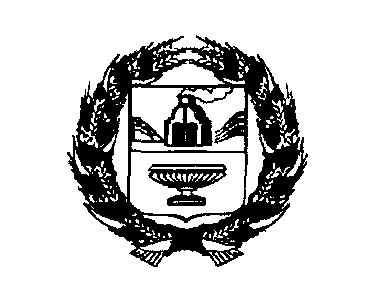  	АДМИНИСТРАЦИЯ ПАНОВСКОГО СЕЛЬСОВЕТА	 РЕБРИХИНСКОГО РАЙОНААЛТАЙСКОГО КРАЯПОСТАНОВЛЕНИЕ27.12.2021 г.	№ 32с. ПановоОб утверждении учетной политики для целей бюджетного и налогового учета Администрации Пановского сельсовета Ребрихинского района Алтайского краяВ соответствии с Федеральным законом от 06.12.2011 № 402-ФЗ, Приказом Минфина России от 01.12.2010 № 157н, Приказом Минфина России от 06.12.2010 № 162н, Приказом Минфина России от 28.12.2010 № 191н, федеральными стандартами бухгалтерского учета для организаций государственного сектора:1. Утвердить новую редакцию Учетной политики для целей бюджетного учета.2. Установить, что данная редакция Учетной политики применяется с 1 января . во все последующие отчетные периоды с внесением в нее необходимых изменений и дополнений.3. Ознакомить с учетной политикой всех должностных лиц Администрации Пановского сельсовета, имеющих отношение к учетному процессу.4. Контроль за соблюдением учетной политики оставляю за собой.6. Считать утратившим силу Постановление от 28.12.2020 № 46 «Об утверждении учетной политики для целей бюджетного и налогового учета Администрации Пановского сельсовета».Глава сельсовета                                                            О.Н.АверьяноваПриложение 1 к Распоряжению Администрации Пановского сельсовета Ребрихинского района Алтайского края
от                       №              Положение об Учетной политикеАдминистрации Пановского сельсовета Ребрихинского района Алтайского краяГлавой сельсовета Пановского сельсовета Ребрихинского района Алтайского края является О.Н. Аверьянова.Администрация является исполнительно-распорядительным органом местного самоуправления Пановского сельсовета Ребрихинского района Алтайского края, наделенным полномочиями по решению вопросов местного значения и полномочиями для осуществления отдельных государственных полномочий, переданных органам местного самоуправления.Осуществление полномочий Администрации Пановского сельсовета производится на основании Устава муниципального образования Пановский сельсовет Ребрихинского района Алтайского края.Администрации Пановского сельсовета обладает правами юридического лица, является муниципальным казенным учреждением, имеет самостоятельный баланс, лицевые счета, открытые в соответствии с законодательством, финансируется за счет средств местного бюджета, имеет печать, штампы.Специалисты Администрации, замещающие в соответствии со штатным расписанием должности муниципальной службы, составляют аппарат Администрации.Расходы на обеспечение деятельности Администрации Пановского сельсовета предусматриваются в бюджете муниципального образования Пановский сельсовет отдельной строкой в соответствии с классификацией расходов бюджетов РФ.Муниципальное имущество находится у Администрации Пановского сельсовета в оперативном управлении, а также учитывается на балансе в составе имущества казны.Приложение 2 к Распоряжению Администрации Пановского сельсовета Ребрихинского района Алтайского края
от                       №              Учетная политика
Администрации Пановского сельсовета Ребрихинского района Алтайского края
для целей бюджетного учетаОрганизационные положенияНастоящая Учетная политика разработана в соответствии с требованиями следующих документов:Бюджетный кодекс РФ (далее - БК РФ);Федеральный закон от 06.12.2011 № 402-ФЗ "О бухгалтерском учете" (далее - Закон № 402-ФЗ);Федеральный стандарт бухгалтерского учета для организаций государственного сектора "Концептуальные основы бухгалтерского учета и отчетности организаций государственного сектора", утвержденный Приказом Минфина России от 31.12.2016 № 256н (далее - СГС "Концептуальные основы");Федеральный стандарт бухгалтерского учета для организаций государственного сектора "Основные средства", утвержденный Приказом Минфина России от 31.12.2016 № 257н (далее - СГС "Основные средства");Федеральный стандарт бухгалтерского учета для организаций государственного сектора "Аренда", утвержденный Приказом Минфина России от 31.12.2016 № 258н (далее - СГС "Аренда");Федеральный стандарт бухгалтерского учета для организаций государственного сектора "Обесценение активов", утвержденный Приказом Минфина России от 31.12.2016 № 259н (далее - СГС "Обесценение активов");Федеральный стандарт бухгалтерского учета для организаций государственного сектора "Представление бухгалтерской (финансовой) отчетности", утвержденный Приказом Минфина России от 31.12.2016 № 260н (далее - СГС "Представление отчетности");Федеральный стандарт бухгалтерского учета для организаций государственного сектора "Отчет о движении денежных средств", утвержденный Приказом Минфина России от 30.12.2017 № 278н (далее - СГС "Отчет о движении денежных средств");Федеральный стандарт бухгалтерского учета для организаций государственного сектора "Учетная политика, оценочные значения и ошибки", утвержденный Приказом Минфина России от 30.12.2017 № 274н (далее - СГС "Учетная политика");Федеральный стандарт бухгалтерского учета для организаций государственного сектора "События после отчетной даты", утвержденный Приказом Минфина России от 30.12.2017 № 275н (далее - СГС "События после отчетной даты");Федеральный стандарт бухгалтерского учета для организаций государственного сектора "Доходы", утвержденный Приказом Минфина России от 27.02.2018 № 32н (далее - СГС "Доходы");Федеральный стандарт бухгалтерского учета для организаций государственного сектора "Влияние изменений курсов иностранных валют", утвержденный Приказом Минфина России от 30.05.2018 № 122н (далее - СГС "Влияние изменений курсов иностранных валют");Единый план счетов бухгалтерского учета для органов государственной власти (государственных органов), органов местного самоуправления, органов управления государственными внебюджетными фондами, государственных академий наук, государственных (муниципальных) учреждений, утвержденный Приказом Минфина России от 01.12.2010 № 157н (далее - Единый план счетов);Инструкция по применению Единого плана счетов бухгалтерского учета для органов государственной власти (государственных органов), органов местного самоуправления, органов управления государственными внебюджетными фондами, государственных академий наук, государственных (муниципальных) учреждений, утвержденная Приказом Минфина России от 01.12.2010 № 157н (далее - Инструкция № 157н);План счетов бюджетного учета, утвержденный Приказом Минфина России от 06.12.2010 № 162н (далее - План счетов бюджетного учета);Инструкция по применению Плана счетов бюджетного учета, утвержденная Приказом Минфина России от 06.12.2010 № 162н (далее - Инструкция № 162н);Приказ Минфина России от 30.03.2015 № 52н "Об утверждении форм первичных учетных документов и регистров бухгалтерского учета, применяемых органами государственной власти (государственными органами), органами местного самоуправления, органами управления государственными внебюджетными фондами, государственными (муниципальными) учреждениями, и Методических указаний по их применению" (далее - Приказ Минфина России № 52н);Методические указания по применению форм первичных учетных документов и формированию регистров бухгалтерского учета органами государственной власти (государственными органами), органами местного самоуправления, органами управления государственными внебюджетными фондами, государственными (муниципальными) учреждениями (Приложение № 5 к Приказу Минфина России от 30.03.2015 № 52н) (далее - Методические указания № 52н);Методические указания по инвентаризации имущества и финансовых обязательств, утвержденные Приказом Минфина России от 13.06.1995 № 49 (далее - Методические указания № 49);Методические рекомендации "Нормы расхода топлива и смазочных материалов на автомобильном транспорте", введенные в действие Распоряжением Минтранса России от 14.03.2008 № АМ-23-р (далее - Методические рекомендации № АМ-23-р);Инструкция о порядке составления и представления годовой, квартальной и месячной отчетности об исполнении бюджетов бюджетной системы Российской Федерации, утвержденная Приказом Минфина России от 28.12.2010 № 191н (далее - Инструкция № 191н);Порядок формирования и применения кодов бюджетной классификации Российской Федерации, утвержденный Приказом Минфина России от 08.06.2018 № 132н (далее - Порядок № 132н);Порядок применения классификации операций сектора государственного управления, утвержденный Приказом Минфина России от 29.11.2017 № 209н (далее - Порядок применения КОСГУ, Порядок № 209н);1. Основными задачами бюджетного учета являются:- формирование документированной, систематизированной и достоверной информации о деятельности Администрации, ее имущественном и финансовом положении;- контроль за использованием материальных, трудовых и финансовых ресурсов в соответствии с утвержденными нормами, нормативами и сметами;- своевременное, правильное и обособленное отражение информации по получению и использованию бюджетных средств, выделенных из бюджета, на соответствующих счетах аналитического и синтетического учета;- правильное формирование и раскрытие информации об использовании бюджетных ассигнований Администрации Пановского сельсовета в отчетности об исполнении бюджета муниципального образования Пановский сельсовет.2. Ответственным за организацию ведения бюджетного учета и хранение документов бюджетного учета является глава сельсовета. За формирование учетной политики, ведение бюджетного учета, своевременное представление полной и достоверной бюджетной отчетности отвечает ведущий бухгалтер М.А. Селиванова. (Основание: ч. 1, 3 ст. 7 Закона № 402-ФЗ)3. Ведение бюджетного учета Администрации Пановского сельсовета осуществляет Комитет по финансам, налоговой и кредитной политике Администрации Ребрихинского района (Основание соглашение о передаче полномочий №32 от 26.10.2021 г.).Непосредственно при передаче дел и документов при смене руководителя, ведущего бухгалтера осуществляются следующие действия:а) передающее лицо в присутствии всех членов комиссии (назначается распоряжением главы) демонстрирует принимающему лицу все передаваемые документы, в том числе:- учредительные, регистрационные и иные документы;- лицензии, свидетельства пр.;- документы учетной политики;- бюджетную и налоговую отчетность;- документы, подтверждающие регистрацию прав на недвижимое имущество, документы о регистрации (постановке на учет) транспортных средств;- акты ревизий и проверок;- план-график закупок;- бланки строгой отчетности;- материалы о недостачах и хищениях, переданные и не переданные в правоохранительные органы;- регистры бухгалтерского учета: книги, оборотные ведомости, карточки, журналы операций и пр.;- регистры налогового учета;- договоры с контрагентами;- акты сверки расчетов с налоговыми органами, контрагентами;- первичные (сводные) учетные документы;- книгу покупок, книгу продаж, журналы регистрации счетов-фактур;- документы по инвентаризации имущества и обязательств, в том числе акты инвентаризации, инвентаризационные описи, сличительные ведомости;- иные документы;б) передающее лицо в присутствии всех членов комиссии демонстрирует принимающему лицу всю информацию, которая имеется в электронном виде и подлежит передаче (бухгалтерские базы, пароли и иные средства доступа к необходимым для работы ресурсам и пр.);в) передающее лицо в присутствии всех членов комиссии передает принимающему лицу все электронные носители, необходимые для работы, в частности сертификаты электронной подписи, а также демонстрирует порядок их применения (если это не сделано ранее);г) передающее лицо в присутствии всех членов комиссии передает принимающему лицу ключи от сейфов, печати и штампы, чековые книжки и т.п.;д) передающее лицо в присутствии всех членов комиссии доводит до принимающего лица информацию обо всех проблемах, нерешенных делах, возможных или имеющих место претензиях контролирующих органов и иных аналогичных вопросах;е) при необходимости передающее лицо дает пояснения по любому из передаваемых (демонстрируемых в процессе передачи) документов, информации, предметов. Предоставление пояснений по любому вопросу принимающего лица и (или) члена комиссии обязательно. (Основание: п. 14 Инструкции № 157н)5.Администрацией при осуществлении своей деятельности применяются следующие коды вида финансового обеспечения (деятельности):1 - деятельность, осуществляемая за счет средств соответствующего бюджета муниципального образования Пановский сельсовет Ребрихинского района Алтайского края; (Основание: п. 21 Инструкции N 157н)6. Форма ведения бюджетного учета - автоматизированная с применением специализированной бухгалтерской программы «1С – Предприятие 8.2» (Основание: п. п. 6, 19 Инструкции № 157н)7. Для ведения бюджетного учета применяются следующие формы первичных учетных документов, которые составляются на бумажных носителях. (Основание: п. 7 Инструкции №157н):- унифицированные формы первичных учетных документов, утвержденные Приказом № 52н. (Основание: ч. 5, 6 ст. 9 Закона № 402-ФЗ, п. 32 СГС "Концептуальные основы")8. Все документы по движению денежных средств, принимаются к учету только при наличии подписи главы сельсовета.Право подписи первичных учетных документов (товарные накладные, акты выполненных работ, акты оказанных услуг,) предоставлено главе сельсовета Аверьяновой Ольге Николаевне.- Заявки на кассовый расход подписываются главой сельсовета Аверьяновой Ольгой Николаевной с использованием ЭЦП (в регистры распечатываются и подшиваются платежные поручение я отметкой казначейства об исполнении;- Расходные расписания подписываются главой сельсовета Аверьяновой Ольгой Николаевной и ведущим бухгалтером Селивановой Мариной Андреевной.В случае отсутствия указанных лиц право подписи возлагается на других работников Администрации по распоряжению главы сельсовета.Перечень должностных лиц, которым могут выдаваться наличные денежные средства, денежные документы под отчет и доверенности: Главе сельсовета Аверьяновой Ольгой Николаевной.Состав постоянно действующей комиссии для проведения инвентаризации и внутреннего финансового контроля:Председатель комиссии –глава сельсовета О.Н. Аверьянова;Члены комиссии – главный специалист Д.В. Газенкампф.                             – ведущий бухгалтер М.А. Селиванова.9.Регистры бухгалтерского учета составляются в виде электронных документов, подписанных квалифицированной электронной подписью. В случае если федеральными законами или принимаемыми в соответствии с ними нормативными актами предусмотрено составление и хранение регистра бухгалтерского учета на бумажном носителе, изготавливается копия регистра бухгалтерского учета на бумажном носителе.(Основание: ч. 6, 7 ст. 10 Закона № 402-ФЗ, п. 32 СГС "Концептуальные основы", п. 11 Инструкции № 157н)10.Регистры бухгалтерского учета хранятся на электронном носителе с использованием квалифицированной электронной подписи в течение сроков, установленных правилами организации государственного архивного дела, но не менее пяти лет после окончания отчетного года, в котором (за который) они составлены.(Основание: п. п. 32, 33 СГС "Концептуальные основы", п. п. 14, 19 Инструкции № 157н)11.Внутренний контроль совершаемых фактов хозяйственной жизни направлен:- на установление соответствия проводимых финансово-хозяйственных операций требованиям нормативных правовых актов и учетной политики;- повышение уровня ведения учета, составления отчетности;- исключение ошибок и нарушений норм законодательства РФ в части ведения учета и составления отчетности;- повышение результативности использования финансовых средств и имущества.Объектами внутреннего контроля являются:- плановые (прогнозные) документы;- договоры (контракты) на приобретение товаров (работ, услуг);- распорядительные акты руководителя (приказы, распоряжения);- первичные учетные документы и регистры учета;- хозяйственные операции, отраженные в учете;- отчетность;- иные объекты по распоряжению руководителя.Внутренний контроль осуществляется Главой сельсовета, ведущим бухгалтером, иными должностными лицами, организующими, выполняющими, обеспечивающими соблюдение внутренних процедур по ведению учета, составлению отчетности.(Основание: ч. 1 ст. 19 Закона № 402-ФЗ, п. 23 СГС "Концептуальные основы", п. 9 СГС "Учетная политика")12.Внешний муниципальный финансовый контроль осуществляет контрольно-счетный орган муниципального района в соответствии с  соглашением о передаче контроль-счетному органу муниципальному району полномочий контрольно-счетного органа поселения по осуществлению внешнего муниципального финансового контроля.13.Достоверность данных учета и отчетности подтверждается путем инвентаризаций активов и обязательств, проводимых в соответствии с порядком, приведенным в Приложении № 3 к Учетной политике.(Основание: ч. 3 ст. 11 Закона № 402-ФЗ, п. 80 СГС "Концептуальные основы", п. 9 СГС "Учетная политика")14. Данные прошедших внутренний контроль первичных (сводных) учетных документов регистрируются, систематизируются и накапливаются в регистрах, составленных по унифицированным формам, утвержденным Приказом N 52н, а также в регистрах, разработанных Администрацией самостоятельно (Приложение 2). Все данные принятые к учету отражаются в соответствующем с журнале операций за месяц. Первичные бухгалтерские документы подшиваются помесячно в следующем порядке:Журнал операций по счету «Касса» (ПКО и РКО, журнал кассира) Если движения по данным журнала нет, то пустые отчеты кассира не распечатываются;Журнал операций с безналичными денежными средствами (Выписка с лицевого счета и приложенные к ней платежные поручения, не исключается возможность распечатывания выписки на черновиках и с использованием двухсторонней печати);Журнал операций расчетов с подотчетными лицами (Заявление на выдачу под отчет, Авансовый отчет);Журнал операций с поставщиками и подрядчиками (счета, счета-фактуры, товарные накладные, Акты выполненных работ, услуг);Журнал операций расчетов с дебиторами по доходам (журнал поступивших доходов за месяц, реестры перечисленных поступлений, справка о свободном остатке средств бюджета (не исключается возможность распечатывания с использованием двухсторонней печати);Журнал операций расчетов по оплате труда (табель рабочего времени, шахматка по проводкам, расчетная ведомость за соответствующий месяц, список на перечисление денежных средств, копии распоряжений о приеме на работу, на очередной отпуск, увольнение, справка-расчет при увольнении, в связи с отпуском и т.д.);Журнал операций по выбытию и перемещению нефинансовых активов (акты о приемке-передачи объектов ОС и материальных запасов, акты о списании материальных запасов и объектов ОС, ведомость начисленной амортизации объектов ОС и имущества казны);Журнал по прочим операциям (бухгалтерская справка начисления налогов и прочих операций);Журнал операций по санкционированию (Отчет о состоянии лицевого счета ПБС, расходные расписания).(Основание: ч. 5 ст. 10 Федерального закона N 402-ФЗ, п. 11 Инструкции N 157н, Основание: п. 19 Инструкции N 157н)15. При обнаружении в регистрах бюджетного и бухгалтерского учета ошибок бухгалтерия осуществляет диагностику ошибочных данных, внесение исправлений в соответствующие базы данных и получение выходных форм документов с учетом исправлений. Внесение исправлений осуществляется датой обнаружения ошибочных данных путем обязательного оформления измененных документов и сторнирующих проводок в соответствии с  Инструкцией 157н.16. При отражении операций на счетах бюджетного учета применяется корреспонденция счетов предусмотренная Инструкцией № 162н. (Основание: п. 2 Инструкции N 162н)17. Выдача наличных денежных средств под отчет производится  на срок 30 дней, срок отчетности – 3 дня. Выдача денежных средств в подотчет осуществляется сотрудникам, не имеющим задолженности по ранее выданным суммам. Лимит выдачи денежных средств в подотчет, не может превышать 10 000 рублей. Денежные средства может быть перечислены в под отчет как на корпоративную карту Администрации, так и на расчетную карту сотрудника.18. Порядок и размеры возмещения расходов, связанных со служебными командировками: В командировки направляются состоящие с Администрацией в трудовых отношениях лица, замещающие муниципальные должности.Должностные лица направляются в командировки по распоряжению главы Пановского сельсовета на определенный срок для выполнения служебного поручения либо участия в мероприятиях, соответствующих функциям и задачам Администрации, вне места постоянной работы. Максимальный срок командировки должностного лица составляет 40 дней. Явка должностного лица на службу в день выезда в командировку и в день приезда из командировки необязательна, за указанные дни выплачиваются суточные. Размер суточных определяется в размере 100 рублей в сутки. Если должностное лицо выезжает в командировку или приезжает из нее в выходной или нерабочий праздничный день, за этот день оплата производится в соответствии с распорядком работы Администрации.Фактический срок пребывания должностного лица в месте командирования определяется в соответствии с п. 7 Постановления Правительства РФ N 749.В случае проезда должностного лица к месту командирования и (или) обратно к месту работы на личном транспорте фактический срок пребывания в месте командирования указывается в служебной записке, которая представляется работодателю по возвращении из служебной командировки одновременно с оправдательными документами, подтверждающими использование указанного транспорта для проезда к месту командирования и обратно (путевой лист, счета, квитанции, кассовые чеки и др.).Средний заработок за период нахождения должностного лица в командировке, а также за дни нахождения в пути, в том числе за время вынужденной остановки в пути, сохраняется за все дни работы по графику, установленному в Администрации.На должностных лиц, находящихся в служебной командировке, распространяется режим служебного времени тех организаций и государственных (муниципальных) органов (учреждений), в которые они командированы.В случае невозможности возвращения должностного лица из командировки в установленные сроки вследствие обстоятельств непреодолимой силы или иных независящих от него обстоятельств командировка по решению главы Администрации может быть продлена.Наличие таких обстоятельств должно быть подтверждено надлежаще оформленными документами соответствующих организаций либо медицинских учреждений, имеющих лицензию (сертификацию) на оказание медицинских услуг.За время задержки в пути без уважительных причин должностному лицу не выплачивается зарплата, не возмещаются суточные, расходы на наем жилого помещения и другие расходы.Должностному лицу при направлении его в командировку выдается денежный аванс на оплату расходов по проезду и найму жилого помещения, дополнительных расходов, связанных с проживанием вне места постоянного жительства (суточные), а также иных расходов, которые будут произведены должностным лицом на основании распоряжения главы сельсовета.Должностное лицо обязано отчитаться о командировке путем представления Авансового отчета (ф. 0504505) в трехдневный срок со дня возвращения.Авансовый отчет (ф. 0504505) согласовывается с ведущим бухгалтером Селивановой М.А. Согласованный Авансовый отчет (ф. 0504505) должностное лицо представляет для отчетности в Администрацию Пановского сельсовета. Одновременно с Авансовым отчетом (ф. 0504505) должностное лицо передает все документы, которые подтверждают его расходы.(Основание: ст. 168 ТК РФ, Постановление Правительства РФ от 13.10.2008 № 749 «Об особенностях направления работников в служебные командировки», п. 6 Инструкции № 157н)19.Формирование и использование резервов предстоящих расходов осуществляется в соответствии с порядком, приведенным в Приложении 5 к Учетной политике.(Основание: п. 9 СГС "Учетная политика")20.Рабочий план счетов формируется в составе номеров счетов учета для ведения синтетического и аналитического учета (приложение 1).(Основание: п. 9 СГС "Учетная политика")II.Основные средства2.1.Срок полезного использования объекта основных средств определяется исходя из ожидаемого срока получения экономических выгод и (или) полезного потенциала, заключенного в активе, в порядке, установленном п. 35 СГС "Основные средства", п. 44 Инструкции № 157н.2.2.Амортизация объекта основных средств начисляется с учетом следующих положений:а) на объект основных средств стоимостью свыше 100 000 рублей амортизация начисляется в соответствии с рассчитанными нормами амортизации;б) на объект основных средств стоимостью до 10 000 рублей включительно, за исключением объектов библиотечного фонда, амортизация не начисляется. Первоначальная стоимость введенного (переданного) в эксплуатацию объекта основных средств, являющегося объектом движимого имущества, стоимостью до 10 000 рублей включительно, за исключением объектов библиотечного фонда, списывается с балансового учета с одновременным отражением объекта основных средств на забалансовом счете в соответствии с порядком применения Единого плана счетов бухгалтерского учета;в) на объект библиотечного фонда стоимостью до 100 000 рублей включительно амортизация начисляется в размере 100% первоначальной стоимости при выдаче его в эксплуатацию;г) на иной объект основных средств стоимостью от 10 000 до 100 000 рублей включительно амортизация начисляется в размере 100% первоначальной стоимости при выдаче его в эксплуатацию.2.3.Объекты основных средств стоимостью менее 10 000 руб. каждый, имеющие сходное назначение и одинаковый срок полезного использования и находящиеся в одном помещении, объединяются в один инвентарный объект.(Основание: п. 10 СГС "Основные средства")2.4.Отдельными инвентарными объектами являются:принтеры;сканеры.(Основание: п. 10 СГС "Основные средства", п. 9 СГС "Учетная политика", п. п. 6, 45 Инструкции № 157н)2.5.Обстановка дороги (технические средства организации дорожного движения, в том числе дорожные знаки, ограждение, разметка, направляющие устройства, светофоры, системы автоматизированного управления движением, сети освещения, озеленение и малые архитектурные формы) объединяются в один инвентарный объект, признаваемый комплексом объектов основных средств (учитывается в составе дороги).(Основание: п. 45 Инструкции № 157н)2.6.В целях получения дополнительных данных для раскрытия показателей отчетности устанавливаются следующие объекты аналитического учета:в эксплуатации;в запасе;на консервации;получено в безвозмездное пользование (объекты учета финансовой (неоперационной) аренды).(Основание: п. 7 СГС "Основные средства")2.7.Каждому инвентарному объекту основных средств присваивается инвентарный номер, состоящий из 14 знаков:1-3-й знаки - код синтетического счета;4-5-й знаки - код аналитического счета;6-7-й знаки – дата месяц – принятия к учету;8-11-й знаки – дата год – принятия к учету12-14-й знаки - порядковый номер объекта в группе (001 - 999).(Основание: п. 9 СГС "Основные средства", п. 46 Инструкции № 157н)2.8.Инвентарный номер наносится:- на объекты недвижимого имущества - несмываемой краской;- на объекты движимого имущества - с использованием принтера.2.9.Объектам аренды, в отношении которых балансодержатель (собственник) не указал в передаточных документах инвентарный номер, присваивается инвентарный номер в соответствии с порядком, предусмотренным настоящей Учетной политикой.(Основание: п. 46 Инструкции № 157н)2.10.Основные средства, выявленные при инвентаризации, принимаются к учету по справедливой стоимости, определенной комиссией по поступлению и выбытию активов с применением наиболее подходящего в каждом случае метода.(Основание: п. п. 52, 54 СГС "Концептуальные основы", п. 31 Инструкции № 157н)2.11.В Инвентарных карточках учета нефинансовых активов (ф. 0504031), открытых в отношении зданий и сооружений, дополнительно отражаются сведения о наличии пожарной, охранной сигнализации и других аналогичных систем, связанных со зданием (прикрепленных к стенам, фундаменту, соединенных между собой кабельными линиями), с указанием даты ввода в эксплуатацию и конкретных помещений, оборудованных системой.(Основание: п. 9 СГС "Учетная политика")2.12.Балансовая стоимость объекта основных средств видов "Машины и оборудование", "Транспортные средства" увеличивается на стоимость затрат по замене его отдельных составных частей при условии, что такие составные части в соответствии с критериями признания объекта основных средств признаются активом и согласно порядку эксплуатации объекта (его составных частей) требуется такая замена, в том числе в ходе капитального ремонта.Одновременно балансовая стоимость этого объекта уменьшается на стоимость выбывающих (заменяемых) частей.2.13.Балансовая стоимость объекта основных средств в случаях достройки, дооборудования, реконструкции, в том числе с элементами реставрации, технического перевооружения, модернизации, частичной ликвидации (разукомплектации) увеличивается на сумму сформированных капитальных вложений в этот объект.(Основание: п. 19,27 СГС "Основные средства")2.14.Стоимость основного средства изменяется в случае проведения переоценки этого основного средства и отражения ее результатов в учете.(Основание: п. 19 СГС "Основные средства")2.15.При отражении результатов переоценки производится пересчет накопленной амортизации пропорционально изменению первоначальной стоимости объекта основных средств таким образом, чтобы его остаточная стоимость после переоценки равнялась его переоцененной стоимости.(Основание: п. 41 СГС "Основные средства")2.16.Стоимость ликвидируемых (разукомплектованных) частей, если она не была выделена в документах поставщика, при частичной ликвидации (разукомплектации) объекта основного средства определяется комиссией по поступлению и выбытию активов пропорционально выбранному комиссией показателю (площадь, объем и др.).2.17.Ответственным за хранение документов производителя, входящих в комплектацию объекта основных средств (технической документации, гарантийных талонов), является материально ответственное лицо, за которым закреплено основное средство. (Основание: п. 9 СГС "Учетная политика")2.18.Продажа объектов основных средств оформляется Актом о приеме-передаче объектов нефинансовых активов (ф. 0504101).2.19.Безвозмездная передача объектов основных средств оформляется Актом о приеме-передаче объектов нефинансовых активов (ф. 0504101).2.20.При приобретении основных средств оформляется Акт о приеме-передаче объектов нефинансовых активов (ф. 0504101).(Основание: Методические указания № 52н)2.21.Частичная ликвидация объекта основных средств при его реконструкции (ремонте, модернизации) оформляется Актом приема-сдачи отремонтированных, реконструированных и модернизированных объектов основных средств (ф. 0504103).(Основание: Методические указания № 52н, п. 9 СГС "Учетная политика")III.Непроизведенные активы3.1.Непроизведенными активами признаются объекты нефинансовых активов, не являющиеся продуктами производства, вещное право на которые закреплено в соответствии с законодательством (например, земля, недра).(Основание: п. 70 Инструкции № 157н)3.2.Непроизведенные активы, не являющиеся земельными участками и не имеющие первоначальной стоимости в связи с отсутствием затрат на их приобретение (такие как лес, исторически произрастающий на полученном земельном участке), отражаются в условной оценке, если они соответствуют критериям признания активов. Условная оценка (например, 1 руб. за 1 га) определяется комиссией по поступлению и выбытию активов в момент их отражения на балансе.(Основание: п. 36 СГС "Концептуальные основы", Письмо Минфина России от 27.10.2015 № 02-05-10/61628)3.3.Проверка актуальности кадастровой стоимости земельного участка, по которой он отражен в учете, осуществляется ежегодно, перед составлением годовой отчетности. Если выявлено изменение кадастровой стоимости, в учете отражается изменение стоимости земельного участка - объекта непроизведенных активов.(Основание: п. 71 Инструкции № 157н, п. 16 Инструкции № 162н)IV.Материальные запасыОценка материальных запасов, приобретенных за плату, осуществляется по фактической стоимости приобретения с учетом расходов, связанных с их приобретением. (Основание: п. п. 6, 100, 102 Инструкции № 157н, п. 9 СГС "Учетная политика")Признание в учете материалов, полученных при ликвидации нефинансовых материальных активов (в том числе ветоши, полученной от списания мягкого инвентаря), отражается по справедливой стоимости, определяемой методом рыночных цен.(Основание: п. п. 52, 54 СГС "Концептуальные основы", п. 106 Инструкции № 157н)Выбытие материальных запасов признается по средней фактической стоимости запасов.(Основание: п. 46 СГС "Концептуальные основы", п. 108 Инструкции № 157н)Нормы расхода ГСМ утверждаются в виде отдельного документа на основании Методических рекомендаций № АМ-23-р.(Основание: п. 9 СГС "Учетная политика")При отсутствии распоряжения региональных (местных) органов власти период применения зимней надбавки к нормам расхода ГСМ соответствует периоду, установленному в Методических рекомендациях № АМ-23-р.(Основание: Методические рекомендации № АМ-23-р)Выдача запасных частей и хозяйственных материалов (электролампочек, мыла, щеток и т.п.) на хозяйственные нужды, канцелярских товаров (бумага – для распечатывания первичных документов, отчетов; скоросшиватель, ручка, мультифор и т.д.) оформляется Ведомостью выдачи материальных ценностей на нужды учреждения (ф. 0504210), которая является основанием для их списания (Акт на списание материальных запасов (ф. 0504230),(Основание: п. 9 СГС "Учетная политика")V.Денежные средства и денежные документы5.1.Учет денежных средств осуществляется в соответствии с требованиями, установленными Порядком ведения кассовых операций.5.2.Кассовая книга (ф. 0504514) оформляется на бумажном носителе с применением компьютерной программы «1С-Предприятие8.2».(Основание: пп. 4.7 п. 4 Указания № 3210-У)5.3.В составе денежных документов учитываются:почтовые конверты с марками, отдельно приобретаемые почтовые марки;топливные карты (ответственный за хранение топливной карты является глава сельсовета – Кузнецов Константин Васильевич);проездные документы, приобретаемые для проезда работников к месту командировки и обратно. (Основание: п. 169 Инструкции № 157н)5.4.Денежные документы принимаются в кассу и учитываются по фактической стоимости с учетом всех налогов, в том числе возмещаемых.(Основание: п. 9 СГС "Учетная политика")VI.Расчеты с дебиторами и кредиторами6.1.Сумма ущерба от недостач (хищений) материальных ценностей определяется исходя из текущей восстановительной стоимости, устанавливаемой комиссией по поступлению и выбытию активов.(Основание: п. п. 6, 220 Инструкции № 157н)6.2.Задолженность дебиторов по предъявленным к ним штрафам, пеням, иным санкциям отражается в учете при признании претензии дебитором или в момент вступления в законную силу решения суда об их взыскании.(Основание: п. 9 СГС "Учетная политика")6.3.С 01 января 2019 года отдельно отражаются в учете расчеты с дебиторами по налогу на имущество, земельный налог с физических лиц и земельный налог от юридических лиц. Администрация Пановского сельсовета поступления по этим налогам не относит на баланс, т.к. по этим налогам ИФНС России по Алтайскому краю формирует свою отчетность по начислениям, поступлениям, задолженности в т.ч. просроченной. Мы отражаем данные по этим налогам в закладке (ГАДБ) ИФНС России по Алтайскому краю. В отчете об исполнении бюджета по Администрации Пановского сельсовета Ребрихинского района Алтайского края отражается только утвержденный план.6.4.Аналитический учет расчетов с подотчетными лицами ведется в Карточке учета средств и расчетов (ф. 0504051) или Журнал операций по расчетам с подотчетными лицами (ф. 0504071).(Основание: п. 218 Инструкции № 157н)6.5.Аналитический учет расчетов с поставщиками за поставленные материальные ценности, оказанные услуги, выполненные работы ведется в Карточке учета средств и расчетов (ф. 0504051) или Журнал операций по расчетам с поставщиками и подрядчиками (ф. 0504071).(Основание: п. 257 Инструкции № 157н)6.6.Аналитический учет расчетов по платежам в бюджеты ведется в Журнале операций с безналичными денежными средствами (ф. 0504071).6.7.Аналитический учет расчетов по оплате труда ведется в разрезе структурных подразделений.(Основание: п. 257 Инструкции № 157н)6.8.В Табеле учета использования рабочего времени (ф. 0504421) отражаются фактические затраты рабочего времени. (Основание: Методические указания № 52н)VII.Финансовый результат7.1.Как расходы будущих периодов учитываются расходы на:страхование имущества, гражданской ответственности (ОСАГО);оплата отпусков (Фактический расход которых будет в будущем периоде);приобретение неисключительного права пользования нематериальными активами в течение нескольких отчетных периодов (Обновление программы 1С-Предприятие; Контур-Экстерн;оплата расходов по подписке периодических печатных изданий (Почта России);неравномерно производимый ремонт основных средств.7.2.Расходы на страхование имущества (гражданской ответственности), произведенные в отчетном периоде, относятся на финансовый результат текущего финансового года пропорционально календарным дням действия договора в каждом месяце. (Основание: п. 302 Инструкции № 157н)7.3.Расходы на выплату отпускных, произведенные в отчетном периоде, относятся на финансовый результат текущего финансового года по состоянию на 31.12.2019 в размере, соответствующем отработанному периоду, дающему право на предоставление отпуска. (Основание: п. 302 Инструкции № 157н)7.4.Расходы на неравномерно производимый ремонт основных средств, произведенные в отчетном периоде, относятся на финансовый результат текущего финансового года равномерно по 1/n за месяц в течение периода, к которому они относятся, где n - количество месяцев, в течение которых будет осуществляться списание. (Основание: п. 302 Инструкции № 157н).Как расходы будущих периодов, отражаются на счете 1 401 50 000 следующими проводками:Дб.сч. 401 50 000 – Кр.сч. 302 00 000 – прием акта об оказании услуг, передаточного документа и т.д.Дб.сч. 401 20 000 – Кр.сч. 401 50 000 - отнесение на финансовый результат текущего финансового года пропорционально календарным дням действия договора в каждом месяце текущего года.7.5. Учет доходов будущих периодов отражается на счете 1 401 40 00.Счет 0 401 40 000 "Доходы будущих периодов" предназначен для учета сумм доходов, начисленных (полученных) в отчетном периоде, но относящихся к будущим отчетным периодам (п. 301 Инструкции N 157н):- доходов по соглашениям о предоставлении субсидий в очередном финансовом году (годах, следующих за отчетным), в том числе на иные цели, а также на осуществление капитальных вложений в объекты капитального строительства государственной (муниципальной) собственности и приобретение объектов недвижимого имущества в государственную (муниципальную) собственность;- доходов по договорам (соглашениям) о предоставлении грантов; - иных аналогичных доходов. Учет доходов будущих периодов осуществляется по видам доходов (поступлений), предусмотренных утвержденным бюджетом на очередной финансовый год, в разрезе договоров, соглашений:- субвенции;- дотации;- межбюджетные трансферты;- иные межбюджетные трансферты.Начисление доходов будущих периодов от предоставления межбюджетного трансферта (бюджетного обязательства по предоставлению межбюджетного трансферта), предоставляемого по факту возникновения права на получение такого трансферта (обязательств по предоставлению трансферта) осуществляется следующими проводками:Дб. Сч. 205 51 561 – Кр.сч. 401 40 151 – начисление межбюджетного трансферта (план);Доходы поступившие в отчетном периоде, относятся на финансовый результат текущего финансового года, вносимые изменения по поступлениям в текущем периоде увеличивают кредиторскую задолженность по данному счету.Дб.сч. 210 02 151 – Кр.сч.205 51 661 – поступление на счет межбюджетного трансферта;Дб.сч. 401 40 151 – Кр.сч. 401 10 151 – поступившие доходы (межбюджетные трансферты) относим на финансовый результат текущего финансового года) 7.6.В учете формируется резерв предстоящих расходов (приложение №5)- резерв для оплаты отпусков за фактически отработанное время и компенсаций за неиспользованный отпуск, включая платежи на обязательное социальное страхование в соответствии с Порядком формирования и использования резервов предстоящих расходов приведенных в Приложении 5. (Основание: п. 302.1 Инструкции № 157н). Каждый резерв используется только на покрытие тех расходов, в отношении которых он был создан. Признание в учете расходов, в отношении которых сформирован резерв, осуществляется за счет суммы резерва. При его недостаточности соответствующие суммы отражаются в составе расходов текущего периода. Отражаешься следующими проводками:Дб. сч. 401 20 211 – Кр. сч. 401 60 211 – формирование резерва по оплате отпуска, мат.помощи за фактически отработанное время;Дб. сч. 401 20 213 – Кр. сч. 401 60 213 – формирование резерва по оплате страховых взносов на оплату  отпуска, мат.помощи за фактически отработанное время;Дб .сч. 401 60 211 – Кр. сч. 302 11 737 – начисление сумм выплат отпускных, мат.помощи сотрудникам;Дб. сч. 401 60 213 – Кр. сч. 303 00 731 – начисление страховых взносов. 7.6.На счете финансовых результатов прошлых отчетных периодов устанавливаются дополнительные коды по годам формирования.(Основание: п. 300 Инструкции № 157н)VIII.Санкционирование расходов8.1.Учет принимаемых обязательств по закупкам товаров, работ и услуг осуществляется на основании Федерального закона от 05.04.2013 № 44-ФЗ «О контрактной системе в сфере закупок товаров, работ, услуг для обеспечения государственных и муниципальных нужд». Все закупки товаров, работ и услуг осуществляемых за счет средств бюджета муниципального образования Пановский сельсовет осуществляются на основании  п.4 ст. 93 ФЗ 44-ФЗ от 05.04.2013г. не превышают 600 тыс. руб. 8.2.Учет обязательств осуществляется на основании:распорядительного документа об утверждении штатного расписания с расчетом годового фонда оплаты труда;договора (контракта, муниципального контракта) на поставку товаров, выполнение работ, оказание услуг;при отсутствии договора - акта выполненных работ (оказанных услуг), счета;исполнительного листа, судебного приказа;налоговой декларации, налогового расчета (расчета авансовых платежей), расчета по страховым взносам;решения налогового органа о взыскании налога, сбора, пеней и штрафов, вступившего в силу решения налогового органа о привлечении к ответственности или об отказе в привлечении к ответственности;согласованного руководителем заявления о выдаче под отчет денежных средств или авансового отчета.(Основание: п. 3 ст. 219 БК РФ, п. 318 Инструкции № 157н, п. 9 СГС "Учетная политика")8.3.Учет денежных обязательств осуществляется на основании:расчетно-платежной ведомости форма указана в приложении 2;список на перечисление заработной платы, перечисление вознаграждения за выполнение работ, оказания услуг по форме указанной в приложении 2;записки-расчета об исчислении среднего заработка при предоставлении отпуска, увольнении и других случаях (ф. 0504425);бухгалтерской справки (ф. 0504833);акта выполненных работ (акт о выполнении работ);акта об оказании услуг (акта оказанных услуг);акта приема-передачи;договора в случае осуществления авансовых платежей в соответствии с его условиями;авансового отчета (ф. 0504505);справки-расчета;счета;счета-фактуры;товарной накладной (ТОРГ-12) (ф. 0330212);универсального передаточного документа;чека;квитанции;исполнительного листа, судебного приказа;налоговой декларации, налогового расчета (расчета авансовых платежей), расчета по страховым взносам;решения налогового органа о взыскании налога, сбора, пеней и штрафов, вступившего в силу решения налогового органа о привлечении к ответственности или об отказе в привлечении к ответственности;согласованного руководителем заявления о выдаче под отчет денежных средств. (Основание: п. 4 ст. 219 БК РФ, п. 318 Инструкции № 157н)IX.Обесценение активов9.1.Наличие признаков возможного обесценения (снижения убытка) проверяется при инвентаризации соответствующих активов, проводимой при составлении годовой отчетности.(Основание: п. 9 СГС "Учетная политика", п. п. 5, 6 СГС "Обесценение активов")9.2.Информация о признаках возможного обесценения (снижения убытка), выявленных в рамках инвентаризации, отражается в Инвентаризационной описи (сличительной ведомости) по объектам нефинансовых активов (ф. 0504087).(Основание: п. п. 6, 18 СГС "Обесценение активов")9.3.Рассмотрение результатов Инвентаризационной описи (сличительной ведомости) по объектам нефинансовых активов на обесценение и оценку необходимости определения справедливой стоимости актива осуществляет комиссия по поступлению и выбытию активов.(Основание: п. 9 СГС "Учетная политика")9.4.По итогам рассмотрения результатов Инвентаризационной описи (сличительной ведомости) по объектам нефинансовых активов на обесценение оформляется протокол, в котором указывается предлагаемое решение (проводить или не проводить оценку справедливой стоимости актива).В случае если предлагается решение о проведении оценки, также указывается оптимальный метод определения справедливой стоимости актива.(Основание: п. 9 СГС "Учетная политика", п. п. 10, 11 СГС "Обесценение активов")9.5.При выявлении признаков возможного обесценения (снижения убытка)     Глава сельсовета     принимает решение о необходимости (об отсутствии необходимости) определения справедливой стоимости такого актива.9.6.Это решение оформляется Распоряжением с указанием метода, которым стоимость будет определена.(Основание: п. п. 10, 22 СГС "Обесценение активов")9.7.При определении справедливой стоимости актива также оценивается необходимость изменения оставшегося срока полезного использования актива.(Основание: п. 13 СГС "Обесценение активов")9.8.Если по результатам определения справедливой стоимости актива выявлен убыток от обесценения, то он подлежит признанию в учете.(Основание: п. 15 СГС "Обесценение активов")9.9.Убыток от обесценения актива и (или) изменение оставшегося срока полезного использования актива признается в учете на основании Бухгалтерской справки (ф. 0504833).(Основание: п. 9 СГС "Учетная политика")9.10.Восстановление убытка от обесценения отражается в учете только в том случае, если с момента последнего признания убытка от обесценения актива был изменен метод определения справедливой стоимости актива.(Основание: п. 24 СГС "Обесценение активов")9.11.Снижение убытка от обесценения актива и (или) изменение оставшегося срока полезного использования актива признается в учете на основании Бухгалтерской справки (ф. 0504833).(Основание: п. 9 СГС "Учетная политика")X.Забалансовый учет10.1. Учет на забалансовых счетах ведется в разрезе кодов вида финансового обеспечения (деятельности (Основание: п. 6 Инструкции № 157н)10.2. Имущество, полученное в пользование, в том числе по договору аренды, безвозмездного пользования, Земельные участки, право собственности на которые не разграничено, бланков строгой отчетности и другое имущество учитывается на забалансовых счетах в соответствии Инструкцией №157 н.10.3. Нереальная к взысканию дебиторская задолженность списывается с балансового учета по распоряжению главы сельсовета в соответствии с Порядком принятия решений о признании безнадежной к взысканию и списании задолженности по платежам в бюджет муниципального образования Пановский сельсовет и учитывается на забалансовом счете 04.(Основание: п. 339 Инструкции № 157н, п. 4 ст. 47.2 БК РФ)10.4. На забалансовом счете 09 учитываются запасные части и другие комплектующие, которые могут быть использованы на других автомобилях, в том числе: двигатели, аккумуляторы, шины, диски, карбюраторы, коробки передач, фары, турбокомпрессоры и т.д. и поступают и  списываются с счета 09 взамен изношенных. (Основание: п. 349 Инструкции N 157н)10.5.На забалансовый счет 20 "Задолженность, невостребованная кредиторами" не востребованная кредитором задолженность принимается по  Распоряжению Главы сельсовета, изданному на основании:- инвентаризационной описи расчетов с покупателями, поставщиками и прочими дебиторами и кредиторами (ф. 0504089);- докладной записки о выявлении кредиторской задолженности, не востребованной кредиторами.Списание задолженности с забалансового учета осуществляется по итогам инвентаризации на основании решения инвентаризационной комиссии в следующих случаях:- завершился срок возможного возобновления процедуры взыскания задолженности согласно законодательству;- имеются документы, подтверждающие прекращение обязательства в связи со смертью (ликвидацией) контрагента. (Основание: п. 371 Инструкции № 157н)Основные средства на забалансовом счете 21 "Основные средства в эксплуатации"  Счет предназначен для учета находящихся в эксплуатации учреждения объектов основных средств стоимостью до 10000 рублей включительно, за исключением объектов библиотечного фонда и объектов недвижимого имущества в целях обеспечения надлежащего контроля за их движением.Принятие к учету объектов основных средств осуществляется на основании первичного документа, подтверждающего ввод (передачу) объекта в эксплуатацию по балансовой стоимости введенного в эксплуатацию объекта. (Основание: п. 373 Инструкции № 157н)10.6.Выбытие инвентарных объектов основных средств, в том числе объектов движимого имущества стоимостью до 10 000 руб. включительно, учитываемых на забалансовом учете, оформляется соответствующим актом о списании (ф. ф. 0504104, 0504105, 0504143).(Основание: п. 51 Инструкции № 157н)Приложение № 
к Учетной политике
для целей бюджетного учетаРабочий план счетовЗАБАЛАНСОВЫЕ СЧЕТАПриложение № 2
к Учетной политике
для целей бюджетного учетаПоложение о комиссии по поступлению и выбытию активовОбщие положенияСостав комиссии по поступлению и выбытию активов (далее - комиссия) утверждается ежегодно отдельным приказом Председателя комитета по финансам, налоговой и кредитной политике.Комиссию возглавляет председатель, который осуществляет общее руководство деятельностью комиссии, обеспечивает коллегиальность в обсуждении спорных вопросов, распределяет обязанности и дает поручения членам комиссии.Заседания комиссии проводятся по мере необходимости.Срок рассмотрения комиссией представленных ей документов не должен превышать 14 календарных дней.Заседание комиссии правомочно при наличии не менее 2/3 ее состава.Для участия в заседаниях комиссии могут приглашаться эксперты, обладающие специальными знаниями. Они включаются в состав комиссии на добровольной основе.Экспертом не может быть лицо, отвечающее за материальные ценности, в отношении которых принимается решение о списании.Решение комиссии оформляется протоколом, который подписывают председатель и члены комиссии, присутствовавшие на заседании.Принятие решений по поступлению активовВ части поступления активов комиссия принимает решения по следующим вопросам:- физическое принятие активов в случаях, прямо предусмотренных внутренними актами организации;- определение категории нефинансовых активов (основные средства, нематериальные активы, непроизведенные активы или материальные запасы), к которой относится поступившее имущество;- выбор метода определения справедливой стоимости имущества в случаях, установленных нормативными актами и (или) Учетной политикой;- определение справедливой стоимости безвозмездно полученного и иного имущества в случаях, установленных нормативными актами и (или) Учетной политикой;- определение первоначальной стоимости и метода амортизации поступивших объектов нефинансовых активов;- определение срока полезного использования имущества в целях начисления по нему амортизации в случаях отсутствия информации в законодательстве РФ и документах производителя;- определение величин оценочных резервов в случаях, установленных нормативными актами и (или) Учетной политикой;- изменение первоначально принятых нормативных показателей функционирования объекта основных средств, в том числе в результате проведенных достройки, дооборудования, реконструкции или модернизации.Решение о первоначальной стоимости объектов нефинансовых активов при их приобретении, сооружении, изготовлении (создании) принимается комиссией на основании контрактов, договоров, актов приемки-сдачи выполненных работ, накладных и других сопроводительных документов поставщика.Первоначальной стоимостью нефинансовых активов, поступивших по договорам дарения, пожертвования, признается их справедливая стоимость на дату принятия к бюджетному учету.Первоначальной стоимостью нефинансовых активов, оприходованных в виде излишков, выявленных при инвентаризации, признается их справедливая стоимость на дату принятия к бюджетному учету.Размер ущерба от недостач, хищений, подлежащих возмещению виновными лицами, определяется как справедливая стоимость имущества на день обнаружения ущерба.Справедливая стоимость имущества определяется комиссией по поступлению и выбытию активов методом рыночных цен, а при невозможности использовать его - методом амортизированной стоимости замещения.Размер ущерба в виде потерь от порчи материальных ценностей, других сумм причиненного ущерба имуществу определяется как стоимость восстановления (воспроизводства) испорченного имущества.В случае достройки, реконструкции, модернизации объектов основных средств производится увеличение их первоначальной стоимости на сумму сформированных капитальных вложений в эти объекты.Прием объектов основных средств из ремонта, реконструкции, модернизации комиссия оформляет Актом приема-сдачи отремонтированных, реконструированных и модернизированных объектов основных средств (ф. 0504103). Частичная ликвидация объекта основных средств при выполнении работ по его реконструкции оформляется Актом приема-сдачи отремонтированных, реконструированных и модернизированных объектов основных средств (ф. 0504103).Поступление нефинансовых активов комиссия оформляет следующими первичными учетными документами:- Актом о приеме-передаче объектов нефинансовых активов (ф. 0504101);- Приходным ордером на приемку материальных ценностей (нефинансовых активов) (ф. 0504207);- Актом приемки материалов (материальных ценностей) (ф. 0504220).В случаях изменения первоначально принятых нормативных показателей функционирования объекта основных средств, в том числе в результате проведенной достройки, дооборудования, реконструкции или модернизации, срок полезного использования по этому объекту комиссией пересматривается.Присвоенный объекту инвентарный номер наносится лицом, ответственным за сохранность или использование по назначению объекта имущества (далее – ответственное лицо) в присутствии уполномоченного члена комиссии в порядке, определенном Учетной политикой.Принятие решений по выбытию (списанию) активов и списанию задолженности неплатежеспособных дебиторовВ части выбытия (списания) активов и задолженности комиссия принимает решения по следующим вопросам:- о выбытии (списании) нефинансовых активов (в том числе объектов движимого имущества стоимостью до 10 000 руб. включительно, учитываемых на забалансовом счете 21);- о возможности использовать отдельные узлы, детали, конструкции и материалы, полученные в результате списания объектов нефинансовых активов;- о частичной ликвидации (разукомплектации) основных средств и об определении стоимости выбывающей части актива при его частичной ликвидации;- о пригодности дальнейшего использования имущества, возможности и эффективности его восстановления;- о списании задолженности неплатежеспособных дебиторов, а также списании с забалансового учета задолженности, признанной безнадежной к взысканию.Решение о выбытии имущества принимается, если оно:- непригодно для дальнейшего использования по целевому назначению вследствие полной или частичной утраты потребительских свойств, в том числе физического или морального износа;- выбыло из владения, пользования, распоряжения вследствие гибели или уничтожения, в том числе в результате хищения, недостачи, порчи, выявленных при инвентаризации, а также если невозможно выяснить его местонахождение;- передается государственному (муниципальному) учреждению, органу государственной власти, местного самоуправления, государственному (муниципальному) предприятию;- в других случаях, предусмотренных законодательством РФ.Решение о списании имущества принимается комиссией после проведения следующих мероприятий:- осмотр имущества, подлежащего списанию (при наличии такой возможности), с учетом данных, содержащихся в учетно-технической и иной документации;- установление причин списания имущества: физический и (или) моральный износ, нарушение условий содержания и (или) эксплуатации, авария, стихийное бедствие, длительное неиспользование имущества, иные причины;- установление виновных лиц, действия которых привели к необходимости списать имущество до истечения срока его полезного использования;- подготовка документов, необходимых для принятия решения о списании имущества.В случае признания задолженности неплатежеспособных дебиторов нереальной к взысканию комиссия принимает решение о списании такой задолженности на забалансовый учет.Решение о списании задолженности с забалансового счета 04 комиссия принимает при признании задолженности безнадежной к взысканию после проверки документов, необходимых для списания задолженности неплатежеспособных дебиторов.Выбытие (списание) нефинансовых активов оформляется следующими документами:- Акт о приеме-передаче объектов нефинансовых активов (ф. 0504101);- Акт о списании объектов нефинансовых активов (кроме транспортных средств) (ф. 0504104);- Акт о списании транспортного средства (ф. 0504105);- Акт о списании мягкого и хозяйственного инвентаря (ф. 0504143);- Акт о списании материальных запасов (ф. 0504230), составляется Ведомость выдачи материальных ценностей (ф. 0504210).Оформленный комиссией акт о списании имущества утверждается руководителем.До утверждения в установленном порядке акта о списании реализация мероприятий, предусмотренных этим актом, не допускается.Реализация мероприятий осуществляется самостоятельно либо с привлечением третьих лиц на основании заключенного договора и подтверждается комиссией.Принятие решений по вопросам обесценения активовПри выявлении признаков возможного обесценения (снижения убытка) соответствующие обстоятельства рассматриваются комиссией по поступлению и выбытию активов.Если по результатам рассмотрения выявленные признаки обесценения (снижения убытка) признаны существенными, комиссия выносит заключение о необходимости определить справедливую стоимость каждого актива, по которому выявлены признаки возможного обесценения (снижения убытка), или об отсутствии такой необходимости.Если выявленные признаки обесценения (снижения убытка) являются несущественными, комиссия выносит заключение об отсутствии необходимости определять справедливую стоимость.В случае необходимости определить справедливую стоимость комиссия утверждает метод, который будет при этом использоваться.Заключение о необходимости (отсутствии необходимости) определить справедливую стоимость и о применяемом для этого методе оформляется в виде представления для руководителя.В представление могут быть включены рекомендации комиссии по дальнейшему использованию имущества.Если выявлены признаки снижения убытка от обесценения, а сумма убытка не подлежит восстановлению, комиссия выносит заключение о необходимости (отсутствии необходимости) скорректировать оставшийся срок полезного использования актива. Это заключение оформляется в виде представления для руководителя.Приложение № 3
к Учетной политике
для целей бюджетного учетаПорядок проведения инвентаризации активов и обязательствОрганизация проведения инвентаризацииЦелями инвентаризации являются выявление фактического наличия имущества, сопоставление с данными учета и проверка полноты и корректности отражения в учете обязательств.Количество инвентаризаций, дата их проведения, перечень активов и финансовых обязательств, проверяемых при каждой из них, устанавливаются отдельным распоряжением главы сельсовета, кроме случаев, предусмотренных в п. 81 СГС "Концептуальные основы".Для осуществления контроля, обеспечивающего сохранность материальных ценностей и денежных средств, помимо обязательных случаев проведения инвентаризации в течение отчетного периода может быть инициировано проведение внеплановой инвентаризации.Инвентаризация осуществляется на основании распоряжения главы сельсовета о проведении инвентаризации.В распоряжении о проведении инвентаризации указываются:- наименование имущества и обязательств, подлежащих инвентаризации;- даты начала и окончания проведения инвентаризации;- причина проведения инвентаризации.Членами комиссии могут быть должностные лица и специалисты, которые способны оценить состояние имущества и обязательств. Кроме того, в инвентаризационную комиссию могут быть включены специалисты, осуществляющие внутренний контроль.Председатель инвентаризационной комиссии перед началом инвентаризации готовит план работы, проводит инструктаж с членами комиссии и организует изучение ими законодательства РФ, нормативных правовых актов по проведению инвентаризации, организации и ведению учета имущества и обязательств, знакомит членов комиссии с материалами предыдущих инвентаризаций, ревизий и проверок.До начала проверки председатель инвентаризационной комиссии обязан завизировать последние приходные и расходные документы и сделать в них запись "До инвентаризации на " (дата) ". После этого должностные лица отражают в регистрах учета указанные документы, определяют остатки инвентаризируемого имущества и обязательств к началу инвентаризации.Ответственные лица в состав инвентаризационной комиссии не входят. Их присутствие при проверке фактического наличия имущества является обязательным.С ответственных лиц члены инвентаризационной комиссии обязаны взять расписки в том, что к началу инвентаризации все расходные и приходные документы сданы для отражения в учете или переданы комиссии и все ценности, поступившие на их ответственное хранение, оприходованы, а выбывшие списаны в расход. Аналогичные расписки дают и лица, имеющие подотчетные суммы на приобретение или доверенности на получение имущества.Фактическое наличие имущества при инвентаризации проверяют путем подсчета, взвешивания, обмера. Для этого руководитель должен предоставить членам комиссии необходимый персонал и механизмы (весы, контрольно-измерительные приборы и т.п.).Результаты инвентаризации отражаются в инвентаризационных описях (актах). Инвентаризационная комиссия обеспечивает полноту и точность данных о фактических остатках имущества, правильность и своевременность оформления материалов. Для каждого вида имущества оформляется своя форма инвентаризационной описи.Инвентаризационные описи составляются не менее чем в двух экземплярах отдельно по каждому месту хранения ценностей и ответственным лицам. Указанные документы подписывают все члены инвентаризационной комиссии и ответственные лица. В конце описи ответственные лица делают запись об отсутствии каких-либо претензий к членам комиссии и принятии перечисленного в описи имущества на ответственное хранение. Данная запись также подтверждает проведение проверки имущества в присутствии указанных лиц. Один экземпляр передается для отражения записей в учете, а второй остается у ответственных лиц.На имущество, которое получено в пользование, находится на ответственном хранении, арендовано, составляются отдельные описи (акты).Обязанности и права инвентаризационной комиссии и иных лиц при проведении инвентаризацииПредседатель комиссии обязан:- быть принципиальным, соблюдать профессиональную этику и конфиденциальность;- определять методы и способы инвентаризации;- распределять направления проведения инвентаризации между членами комиссии;- организовывать проведение инвентаризации согласно утвержденному плану (программе);- осуществлять общее руководство членами комиссии в процессе инвентаризации;- обеспечивать сохранность полученных документов, отчетов и других материалов, проверяемых в ходе инвентаризации.Председатель комиссии имеет право:- проходить во все здания и помещения, занимаемые объектом инвентаризации, с учетом ограничений, установленных законодательством;- давать указания должностным лицам о предоставлении комиссии необходимых для проверки документов и сведений (информации);- получать от должностных и ответственных лиц письменные объяснения по вопросам, возникающим в ходе проведения инвентаризации, копии документов, связанных с осуществлением финансовых, хозяйственных операций объекта инвентаризации;- привлекать по согласованию с руководителем должностных лиц к проведению инвентаризации;- вносить предложения об устранении выявленных в ходе проведения инвентаризации нарушений и недостатков.Члены комиссии обязаны:- быть принципиальными, соблюдать профессиональную этику и конфиденциальность;- проводить инвентаризацию в соответствии с утвержденным планом (программой);- незамедлительно докладывать председателю комиссии о выявленных в процессе инвентаризации нарушениях и злоупотреблениях;- обеспечивать сохранность полученных документов, отчетов и других материалов, проверяемых в ходе инвентаризации.Члены комиссии имеют право:- проходить во все здания и помещения, занимаемые объектом инвентаризации, с учетом ограничений, установленных законодательством;- ходатайствовать перед председателем комиссии о предоставлении им необходимых для проверки документов и сведений (информации).Руководитель и проверяемые должностные лица в процессе контрольных мероприятий обязаны:- предоставить инвентаризационной комиссии оборудованное персональным компьютером помещение, позволяющее обеспечить сохранность переданных документов;- оказывать содействие в проведении инвентаризации;- представлять по требованию председателя комиссии и в установленные им сроки документы, необходимые для проверки;- давать справки и объяснения в устной и письменной форме по вопросам, возникающим в ходе проведения инвентаризации.Инвентаризационная комиссия несет ответственность за качественное проведение инвентаризации в соответствии с законодательством РФ.Члены комиссии освобождаются от выполнения своих функциональных обязанностей по основной занимаемой должности на весь срок проведения инвентаризации.Имущество и обязательства, подлежащие инвентаризацииИнвентаризации подлежит все имущество независимо от его местонахождения, а также все виды обязательств, в том числе:- имущество и обязательства, учтенные на балансовых счетах;- имущество, учтенное на забалансовых счетах;- другое имущество и обязательства в соответствии с распоряжением об инвентаризации.Фактически наличествующее имущество, не учтенное по каким-либо причинам, подлежит принятию к учету.Оформление результатов инвентаризации и регулирование выявленных расхожденийНа основании инвентаризационных описей, по которым выявлено несоответствие фактического наличия финансовых и нефинансовых активов, иного имущества и обязательств данным учета, составляются Ведомости расхождений по результатам инвентаризации (ф. 0504092). В них фиксируются установленные расхождения с данными учета: недостачи и излишки по каждому объекту учета в количественном и стоимостном выражении. Ценности, не принадлежащие на праве оперативного управления, но числящиеся в учете на забалансовых счетах, вносятся в отдельную ведомость.По всем недостачам и излишкам, пересортице инвентаризационная комиссия получает письменные объяснения ответственных лиц, что должно быть отражено в инвентаризационных описях. На основании представленных объяснений и материалов проверок инвентаризационная комиссия определяет причины и характер выявленных отклонений от данных учета.По результатам инвентаризации председатель инвентаризационной комиссии готовит для руководителя предложения:- по отнесению недостач имущества, а также имущества, пришедшего в негодность, за счет виновных лиц либо по списанию;- оприходованию излишков;- необходимости создания (корректировки) и определения величин оценочных резервов в случаях, установленных нормативными актами и (или) Учетной политикой;- списанию невостребованной кредиторской задолженности;- оптимизации приема, хранения и отпуска материальных ценностей;- иные предложения.На основании инвентаризационных описей комиссия составляет Акт о результатах инвентаризации (ф. 0504835). При выявлении по результатам инвентаризации расхождений к Акту прилагается Ведомость расхождений по результатам инвентаризации (ф. 0504092).Приложение № 4
к Учетной политике
для целей бюджетного учетаПорядок выдачи под отчет денежных средств, составления и представления отчетов подотчетными лицамиОбщие положенияПорядок устанавливает единые правила расчетов с подотчетными лицами.Основными нормативными правовыми актами, использованными при разработке настоящего Порядка, являются:- Указание № 3210-У;- Инструкция № 157н;- Приказ Минфина России № 52н;- Положение об особенностях направления работников в служебные командировки, утвержденное Постановлением Правительства РФ от 13.10.2008 № 749.Порядок выдачи денежных средств под отчетДенежные средства выдаются (перечисляются) под отчет:- на административно-хозяйственные нужды;- покрытие (возмещение) затрат, связанных со служебными командировками.Получать подотчетные суммы на административно-хозяйственные нужды имеют право работники, замещающие должности, которые приведены в перечне, утверждаемом распорядительным актом руководителя.Сумма денежных средств, выдаваемых под отчет одному лицу на административно-хозяйственные нужды, с учетом перерасхода не может превышать 10 000 (Десять тысяч) руб.Денежные средства под отчет на административно-хозяйственные нужды перечисляются на банковские дебетовые карты сотрудников.Максимальный срок выдачи денежных средств под отчет на административно-хозяйственные нужды составляет 30 календарных дней.Подотчетные суммы на осуществление командировочных расходов выдаются работникам, состоящим в трудовых отношениях, при направлении в служебную командировку в соответствии с распоряжением главы сельсовета.Авансы на расходы, связанные со служебными командировками, перечисляются на банковские дебетовые карты сотрудников.Для получения денежных средств под отчет работник оформляет письменное заявление с указанием назначения аванса, расчета (обоснования) его размера и срока, на который он выдается. Форма заявления приведена в приложении к настоящему Порядку.На заявлении работника главный бухгалтер проставляет отметку о наличии (отсутствии) на текущую дату задолженности по ранее выданным авансам. При наличии за работником задолженности указываются ее сумма и срок отчета по выданному авансу, ставятся дата и подпись. Если задолженности нет, на заявлении делается отметка "Задолженность отсутствует" с указанием даты и проставлением подписи.Глава  в течение двух рабочих дней рассматривает заявление и указывает на нем сумму выдаваемых (перечисляемых) под отчет работнику денежных средств и срок, на который они выдаются, ставит подпись и дату.Выдача (перечисление) денежных средств под отчет производится при условии, что за подотчетным лицом нет задолженности по денежным средствам, по которым наступил срок представления Авансового отчета (ф. 0504505).Передача выданных (перечисленных) под отчет денежных средств одним лицом другому запрещается.В исключительных случаях, когда работник с разрешения руководителя произвел оплату расходов за счет собственных средств, производится возмещение таких расходов. Основанием для этого является авансовый отчет работника об израсходованных средствах, утвержденный руководителем, с приложением подтверждающих документов.Порядок представления отчетности подотчетными лицамиПо израсходованным суммам подотчетное лицо представляет авансовый отчет с приложением документов, подтверждающих произведенные расходы. Документы, приложенные к авансовому отчету, нумеруются подотчетным лицом в порядке их записи в отчете.Авансовый отчет (ф. 0504505) по расходам на административно-хозяйственные нужды представляется подотчетным лицом не позднее окончания установленного руководителем срока, на который были выданы денежные средства.Авансовый отчет (ф. 0504505) по командировочным расходам представляется работником в срок, установленный руководителем, но не позднее трех рабочих дней со дня возвращения из командировки.Главный бухгалтер проверяет правильность оформления Авансового отчета (ф. 0504505), наличие документов, подтверждающих произведенные расходы, обоснованность расходования средств.Все прилагаемые к авансовому отчету документы должны быть оформлены в соответствии с требованиями законодательства РФ: с заполнением необходимых граф, указанием реквизитов, наличием подписей и т.д.Проверенный Авансовый отчет (ф. 0504505) утверждает председатель. После этого отчет принимается к учету.Остаток неиспользованного аванса вносится подотчетным лицом не позднее дня, следующего за днем утверждения руководителем Авансового отчета (ф. 0504505).Если работник в установленный срок не представил Авансовый отчет (ф. 0504505) или не возвратил остаток неиспользованного аванса, работодатель имеет право удержать из заработной платы работника сумму задолженности по выданному авансу с соблюдением требований, установленных ст. ст. 137 и 138 ТК РФ.При увольнении работника, имеющего задолженность по подотчетным суммам, остаток этой задолженности удерживается из причитающихся при увольнении работнику выплат.Приложение к настоящему порядкуФорма заявления на выдачу денежных средств в под отчетПриложение № 5
к Учетной политике
для целей бюджетного учетаПорядок формирования и использования резервов предстоящих расходовОбщие положенияВ учете формируются следующие резервы:- резерв для оплаты отпусков за фактически отработанное время и компенсаций за неиспользованный отпуск, включая платежи на обязательное социальное страхование.Каждый резерв используется только на покрытие тех расходов, в отношении которых он был создан.Признание в учете расходов, в отношении которых сформирован резерв, осуществляется за счет суммы резерва. При его недостаточности соответствующие суммы отражаются в составе расходов текущего периода.Для отражения конкретных резервов на счете 0 401 60 000 вводятся аналитические коды в порядке, определенном Рабочим планом счетов.Резерв для оплаты отпусковВ целях расчета резерва для оплаты отпусков осуществляется оценка обязательств по состоянию на конец года на 31.12.2020 года .Резерв на оплату отпусков определяется на последний день расчетного периода исходя из количества дней неиспользованного отпуска по всем работникам на эту дату.В число неиспользованных дней отпуска включаются только те дни, право на которые работники уже заработали, но не использовали на конец расчетного периода.Для определения размера обязательства за пять рабочих дней до окончания каждого расчетного периода формируются сведения о неиспользованных днях отпуска по каждому работнику по форме, приведенной в приложении № 1 к настоящему Порядку.Резерв для оплаты отпусков состоит из определяемых отдельно обязательств:- на оплату отпусков работникам;- на уплату страховых взносов.Расчет оценки обязательства на оплату отпусков производится исходя из среднедневного заработка каждого работника по формуле:где Кn - количество неиспользованных n-м работником дней отпуска по состоянию на конец расчетного периода;СДЗn - средний дневной заработок n-го работника, определяемый по состоянию на конец расчетного периода в соответствии с п. 10 Положения об особенностях порядка исчисления средней заработной платы (утв. Постановлением Правительства РФ от 24.12.2007 № 922);n - число работников, имеющих право на оплачиваемые отпуска по состоянию на конец соответствующего периода.Оценка обязательств по сумме страховых взносов рассчитывается по формуле:где С - средневзвешенная ставка страховых взносов за последний месяц соответствующего периода.Сумма резерва для оплаты отпусков по состоянию на конец расчетного периода определяется как сумма величины обязательства на оплату отпусков и обязательства на уплату страховых взносов.Расчет оценки обязательств и суммы резерва для оплаты отпусков оформляется отдельным документом произвольной формы, который подписывает исполнитель и лицо, ответственное за ведение учета.Если рассчитанная величина резерва для оплаты отпусков больше суммы резерва, фактически учтенной на счете, резерв увеличивается на разницу между этими величинами. Доначисленная сумма резерва относится на расходы текущего финансового года.Если рассчитанная величина резерва для оплаты отпусков меньше суммы резерва, фактически учтенной на счете, резерв уменьшается на разницу между этими величинами. Сумма уменьшения резерва относится на уменьшение расходов текущего финансового года.Приложение № 1 к Порядку формирования и
использования резервов предстоящих расходовСведения о количестве неиспользованных дней отпускапо состоянию на "       "                   20        г.«      »                           20        г.Приложение № 6
к Учетной политике
для целей бюджетного учетаСамостоятельно разработанные формы первичных (сводных) учетных документовНаименованиеБАЛАНСОВОГО СЧЕТАСинтетический счет объекта учетаСинтетический счет объекта учетаСинтетический счет объекта учетаНаименование группыНаименование видаНаименованиеБАЛАНСОВОГО СЧЕТАкоды счетакоды счетакоды счетаНаименование группыНаименование видаНаименованиеБАЛАНСОВОГО СЧЕТАсинтетическийаналитический <*>аналитический <*>Наименование группыНаименование видаНаименованиеБАЛАНСОВОГО СЧЕТАсинтетическийгруппавидНаименование группыНаименование вида123456Раздел 1. Нефинансовые активыРаздел 1. Нефинансовые активыРаздел 1. Нефинансовые активыРаздел 1. Нефинансовые активыРаздел 1. Нефинансовые активыРаздел 1. Нефинансовые активыНЕФИНАНСОВЫЕ АКТИВЫ1 0 000Основные средства1 0 100Основные средства1 0 110Основные средства - недвижимое имущество учрежденияОсновные средства1 0 120Основные средства - особо ценное движимое имущество учрежденияОсновные средства1 0 130Основные средства - иное движимое имущество учрежденияОсновные средства1 0 190Основные средства - имущество в концессииОсновные средства1 0 101Жилые помещенияОсновные средства1 0 102Нежилые помещения (здания и сооружения)Основные средства1 0 103Инвестиционная недвижимостьОсновные средства1 0 104Машины и оборудованиеОсновные средства1 0 105Транспортные средстваОсновные средства1 0 106Инвентарь производственный и хозяйственныйОсновные средства1 0 107Биологические ресурсыОсновные средства1 0 108Прочие основные средстваНематериальные активы1 0 200Нематериальные активы1 0 220Нематериальные активы - особо ценное движимое имущество учрежденияпо видам нематериальных активовНематериальные активы1 0 230Нематериальные активы - иное движимое имущество учрежденияпо видам нематериальных активовНематериальные активы1 0 290Нематериальные активы - имущество в концессиипо видам нематериальных активовНематериальные активы1 0 20NНаучные исследования (научно-исследовательские разработки)Нематериальные активы1 0 20RОпытно-конструкторские и технологические разработкиНематериальные активы1 0 20IПрограммное обеспечение и базы данныхНематериальные активы1 0 20DИные объекты интеллектуальной собственности(в ред. Приказа Минфина России от 14.09.2020 N 198н)(в ред. Приказа Минфина России от 14.09.2020 N 198н)(в ред. Приказа Минфина России от 14.09.2020 N 198н)(в ред. Приказа Минфина России от 14.09.2020 N 198н)(в ред. Приказа Минфина России от 14.09.2020 N 198н)(в ред. Приказа Минфина России от 14.09.2020 N 198н)Непроизведенные активы1 0 300Непроизведенные активы1 0 310Непроизведенные активы - недвижимое имущество учрежденияНепроизведенные активы1 0 330Непроизведенные активы - иное движимое имуществоНепроизведенные активы1 0 390Непроизведенные активы - в составе имущества концедентаНепроизведенные активы1 0 301ЗемляНепроизведенные активы1 0 302Ресурсы недрНепроизведенные активы1 0 303Прочие непроизведенные активыАмортизация1 0 400Амортизация1 0 410Амортизация недвижимого имущества учрежденияАмортизация1 0 420Амортизация особо ценного движимого имущества учрежденияАмортизация1 0 430Амортизация иного движимого имущества учрежденияАмортизация1 0 440Амортизация прав пользования активамиАмортизация1 0 450Амортизация имущества, составляющего казнуАмортизация1 0 460Амортизация прав пользования нематериальными активамиАмортизация1 0 490Амортизация имущества учреждения в концессииАмортизация1 0 401Амортизация жилых помещенийАмортизация1 0 402Амортизация нежилых помещений (зданий и сооружений)1 0 403Амортизация инвестиционной недвижимости1 0 404Амортизация машин и оборудования1 0 405Амортизация транспортных средств1 0 406Амортизация инвентаря производственного и хозяйственного1 0 407Амортизация биологических ресурсов1 0 408Амортизация прочих основных средств1 0 40NАмортизация научных исследований (научно-исследовательских разработок)1 0 40RАмортизация опытно-конструкторских и технологических разработок1 0 40IАмортизация программного обеспечения и баз данных1 0 40DАмортизация иных объектов интеллектуальной собственностиПозиция утратила силу. - Приказ Минфина России от 14.09.2020 N 198нПозиция утратила силу. - Приказ Минфина России от 14.09.2020 N 198нПозиция утратила силу. - Приказ Минфина России от 14.09.2020 N 198нПозиция утратила силу. - Приказ Минфина России от 14.09.2020 N 198нПозиция утратила силу. - Приказ Минфина России от 14.09.2020 N 198нПозиция утратила силу. - Приказ Минфина России от 14.09.2020 N 198нПозиция утратила силу. - Приказ Минфина России от 14.09.2020 N 198нПозиция утратила силу. - Приказ Минфина России от 14.09.2020 N 198нПозиция утратила силу. - Приказ Минфина России от 14.09.2020 N 198нПозиция утратила силу. - Приказ Минфина России от 14.09.2020 N 198нПозиция утратила силу. - Приказ Минфина России от 14.09.2020 N 198нПозиция утратила силу. - Приказ Минфина России от 14.09.2020 N 198нПозиция утратила силу. - Приказ Минфина России от 14.09.2020 N 198нПозиция утратила силу. - Приказ Минфина России от 14.09.2020 N 198нПозиция утратила силу. - Приказ Минфина России от 14.09.2020 N 198н1 0 449Амортизация прав пользования непроизведенными активами1 0 451Амортизация недвижимого имущества в составе имущества казны1 0 452Амортизация движимого имущества в составе имущества казны1 0 454Амортизация нематериальных активов в составе имущества казны1 0 459Амортизация имущества казны в концессии1 0 45IАмортизация имущества казны - программного обеспечения и баз данных в концессии(в ред. Приказа Минфина России от 14.09.2020 N 198н)(в ред. Приказа Минфина России от 14.09.2020 N 198н)(в ред. Приказа Минфина России от 14.09.2020 N 198н)(в ред. Приказа Минфина России от 14.09.2020 N 198н)(в ред. Приказа Минфина России от 14.09.2020 N 198н)(в ред. Приказа Минфина России от 14.09.2020 N 198н)Материальные запасы1 0 500Материальные запасы1 0 520Материальные запасы - особо ценное движимое имущество учрежденияМатериальные запасы1 0 530Материальные запасы - иное движимое имущество учрежденияМатериальные запасы1 0 501Лекарственные препараты и медицинские материалыМатериальные запасы1 0 502Продукты питанияМатериальные запасы1 0 503Горюче-смазочные материалыМатериальные запасы1 0 504Строительные материалыМатериальные запасы1 0 505Мягкий инвентарьМатериальные запасы1 0 506Прочие материальные запасыМатериальные запасы1 0 507Готовая продукцияМатериальные запасы1 0 508ТоварыМатериальные запасы1 0 509Наценка на товары(в ред. Приказа Минфина России от 14.09.2020 N 198н)(в ред. Приказа Минфина России от 14.09.2020 N 198н)(в ред. Приказа Минфина России от 14.09.2020 N 198н)(в ред. Приказа Минфина России от 14.09.2020 N 198н)(в ред. Приказа Минфина России от 14.09.2020 N 198н)(в ред. Приказа Минфина России от 14.09.2020 N 198н)Вложения в нефинансовые активы1 0 600Вложения в нефинансовые активы1 0 610Вложения в недвижимое имуществоВложения в нефинансовые активы1 0 620Вложения в особо ценное движимое имуществоВложения в нефинансовые активы1 0 630Вложения в иное движимое имуществоВложения в нефинансовые активы1 0 640Вложения в объекты финансовой арендыВложения в нефинансовые активы1 0 660Вложения в права пользования нематериальными активамиВложения в нефинансовые активы1 0 601Вложения в основные средстваВложения в нефинансовые активы1 0 60NВложения в научные исследования (научно-исследовательские разработки)Вложения в нефинансовые активы1 0 60RВложения в опытно-конструкторские и технологические разработкиВложения в нефинансовые активы1 0 60IВложения в программное обеспечение и базы данныхВложения в нефинансовые активы1 0 60DВложения в иные объекты интеллектуальной собственностиВложения в нефинансовые активы1 0 603Вложения в непроизведенные активыВложения в нефинансовые активы1 0 604Вложения в материальные запасыВложения в нефинансовые активы1 0 650Вложения в объекты государственной (муниципальной) казныВложения в нефинансовые активы1 0 651Вложения в недвижимое имущество государственной (муниципальной) казныВложения в нефинансовые активы1 0 652Вложения в движимое имущество государственной (муниципальной) казныВложения в нефинансовые активы1 0 653Вложения в ценности государственных фондов РоссииВложения в нефинансовые активы1 0 654Вложения в нематериальные активы государственной (муниципальной) казныВложения в нефинансовые активы1 0 655Вложения в непроизведенные активы государственной (муниципальной) казныВложения в нефинансовые активы1 0 656Вложения в материальные запасы государственной (муниципальной) казныВложения в нефинансовые активы1 0 690Вложения в имущество концедентаВложения в нефинансовые активы1 0 691Вложения в недвижимое имущество концедентаВложения в нефинансовые активы1 0 692Вложения в движимое имущество концедентаВложения в нефинансовые активы1 0 69IВложения в нематериальные активы концедентаВложения в нефинансовые активы1 0 695Вложения в непроизведенные активы концедента(в ред. Приказа Минфина России от 14.09.2020 N 198н)(в ред. Приказа Минфина России от 14.09.2020 N 198н)(в ред. Приказа Минфина России от 14.09.2020 N 198н)(в ред. Приказа Минфина России от 14.09.2020 N 198н)(в ред. Приказа Минфина России от 14.09.2020 N 198н)(в ред. Приказа Минфина России от 14.09.2020 N 198н)Нефинансовые активы в пути1 0 700Нефинансовые активы в пути1 0 710Недвижимое имущество учреждения в путиНефинансовые активы в пути1 0 720Особо ценное движимое имущество учреждения в путиНефинансовые активы в пути1 0 730Иное движимое имущество учреждения в путиНефинансовые активы в пути1 0 701Основные средства в путиНефинансовые активы в пути1 0 703Материальные запасы в путиНефинансовые активы имущества казны1 0 800Нефинансовые активы имущества казны1 0 850Нефинансовые активы, составляющие казнуНефинансовые активы имущества казны1 0 851Недвижимое имущество, составляющее казнуНефинансовые активы имущества казны1 0 852Движимое имущество, составляющее казнуНефинансовые активы имущества казны1 0 853Ценности государственных фондов РоссииНефинансовые активы имущества казны1 0 854Нематериальные активы, составляющие казнуНефинансовые активы имущества казны1 0 855Непроизведенные активы, составляющие казнуНефинансовые активы имущества казны1 0 856Материальные запасы, составляющие казнуНефинансовые активы имущества казны1 0 857Прочие активы, составляющие казнуНефинансовые активы имущества казны1 0 890Нефинансовые активы, составляющие казну в концессииНефинансовые активы имущества казны1 0 891Недвижимое имущество концедента, составляющее казнуНефинансовые активы имущества казны1 0892Движимое имущество концедента, составляющее казнуНефинансовые активы имущества казны1 0 89IНематериальные активы концедента, составляющие казнуНефинансовые активы имущества казны1 0 895Непроизведенные активы (земля) концедента, составляющие казну(в ред. Приказа Минфина России от 14.09.2020 N 198н)(в ред. Приказа Минфина России от 14.09.2020 N 198н)(в ред. Приказа Минфина России от 14.09.2020 N 198н)(в ред. Приказа Минфина России от 14.09.2020 N 198н)(в ред. Приказа Минфина России от 14.09.2020 N 198н)(в ред. Приказа Минфина России от 14.09.2020 N 198н)Затраты на изготовление готовой продукции, выполнение работ, услуг <**>1 0 900Затраты на изготовление готовой продукции, выполнение работ, услуг <**>1 0 960Себестоимость готовой продукции, работ, услугпо видам расходовЗатраты на изготовление готовой продукции, выполнение работ, услуг <**>1 0 970Накладные расходы производства готовой продукции, работ, услугпо видам расходовЗатраты на изготовление готовой продукции, выполнение работ, услуг <**>1 0 980Общехозяйственные расходыпо видам расходовПрава пользования активами1 1 100Права пользования активами1 1 140Права пользования нефинансовыми активамиПрава пользования активами1 1 141Права пользования жилыми помещениямиПрава пользования активами1 1 142Права пользования нежилыми помещениями (зданиями и сооружениями)Права пользования активами1 1 144Права пользования машинами и оборудованиемПрава пользования активами1 1 145Права пользования транспортными средствамиПрава пользования активами1 1 146Права пользования инвентарем производственным и хозяйственнымПрава пользования активами1 1 147Права пользования биологическими ресурсамиПрава пользования активами1 1 148Права пользования прочими основными средствамиПрава пользования активами1 1 149Права пользования непроизведенными активамиПрава пользования активами1 1 160Права пользования нематериальными активамипо видам нематериальных активовПрава пользования активами1 1 16NПрава пользования научными исследованиями (научно-исследовательскими разработками)Права пользования активами1 1 16RПрава пользования опытно-конструкторскими и технологическими разработкамиПрава пользования активами1 1 16IПрава пользования программным обеспечением и базами данныхПрава пользования активами1 1 16DПрава пользования иными объектами интеллектуальной собственности(в ред. Приказа Минфина России от 14.09.2020 N 198н)(в ред. Приказа Минфина России от 14.09.2020 N 198н)(в ред. Приказа Минфина России от 14.09.2020 N 198н)(в ред. Приказа Минфина России от 14.09.2020 N 198н)(в ред. Приказа Минфина России от 14.09.2020 N 198н)(в ред. Приказа Минфина России от 14.09.2020 N 198н)Обесценение нефинансовых активов1 1 400Обесценение нефинансовых активов1 1 410Обесценение недвижимого имущества учрежденияОбесценение нефинансовых активов1 1 420Обесценение особо ценного движимого имущества учрежденияОбесценение нефинансовых активов1 1 430Обесценение иного движимого имущества учрежденияОбесценение нефинансовых активов1 1 440Обесценение прав пользования активамиОбесценение нефинансовых активов1 1 460Обесценение прав пользования нематериальными активамиОбесценение нефинансовых активов1 1 401Обесценение жилых помещенийОбесценение нефинансовых активов1 1 402Обесценение нежилых помещений (зданий и сооружений)Обесценение нефинансовых активов1 1 403Обесценение инвестиционной недвижимостиОбесценение нефинансовых активов1 1 404Обесценение машин и оборудованияОбесценение нефинансовых активов1 1 405Обесценение транспортных средствОбесценение нефинансовых активов1 1 406Обесценение инвентаря производственного и хозяйственногоОбесценение нефинансовых активов1 1 407Обесценение биологических ресурсовОбесценение нефинансовых активов1 1 408Обесценение прочих основных средствОбесценение нефинансовых активов1 1 40NОбесценение научных исследований (научно-исследовательских разработок)Обесценение нефинансовых активов1 1 40RОбесценение опытно-конструкторских и технологических разработокОбесценение нефинансовых активов1 1 40IОбесценение программного обеспечения и баз данныхОбесценение нефинансовых активов1 1 40DОбесценение иных объектов интеллектуальной собственностиОбесценение нефинансовых активов1 1 470Обесценение непроизведенных активовОбесценение нефинансовых активов1 1 471Обесценение землиОбесценение нефинансовых активов1 1 472Обесценение ресурсов недрОбесценение нефинансовых активов1 1 473Обесценение прочих непроизведенных активовОбесценение нефинансовых активов1 1 480Резерв под снижение стоимости материальных запасовОбесценение нефинансовых активов1 1 487Резерв под снижение стоимости готовой продукцииОбесценение нефинансовых активов1 1 488Резерв под снижение стоимости товаров(в ред. Приказа Минфина России от 14.09.2020 N 198н)(в ред. Приказа Минфина России от 14.09.2020 N 198н)(в ред. Приказа Минфина России от 14.09.2020 N 198н)(в ред. Приказа Минфина России от 14.09.2020 N 198н)(в ред. Приказа Минфина России от 14.09.2020 N 198н)(в ред. Приказа Минфина России от 14.09.2020 N 198н)Раздел 2. Финансовые активыРаздел 2. Финансовые активыРаздел 2. Финансовые активыРаздел 2. Финансовые активыРаздел 2. Финансовые активыРаздел 2. Финансовые активыФИНАНСОВЫЕ АКТИВЫ2 0 000Денежные средства учреждения2 0 100Денежные средства учреждения2 0 110Денежные средства на лицевых счетах учреждения в органе казначействаДенежные средства учреждения2 0 120Денежные средства учреждения в кредитной организацииДенежные средства учреждения2 0 130Денежные средства в кассе учрежденияДенежные средства учреждения2 0 101Денежные средства учреждения на счетахДенежные средства учреждения2 0 102Денежные средства учреждения, размещенные на депозитыДенежные средства учреждения2 0 103Денежные средства учреждения в путиДенежные средства учреждения2 0 104КассаДенежные средства учреждения2 0 105Денежные документыДенежные средства учреждения2 0 106Денежные средства учреждения на специальных счетах в кредитной организацииДенежные средства учреждения2 0 107Денежные средства учреждения в иностранной валютеСредства на счетах бюджета2 0 200Средства на счетах бюджета2 0 210Средства на счетах бюджета в органе Федерального казначействаСредства на счетах бюджета2 0 220Средства на счетах бюджета в кредитной организацииСредства на счетах бюджета2 0 230Средства бюджета на депозитных счетахСредства на счетах бюджета2 0 201Средства на счетах бюджета в рубляхСредства на счетах бюджета2 0 202Средства на счетах бюджета в путиСредства на счетах бюджета2 0 203Средства на счетах бюджета в иностранной валютеСредства на счетах органа, осуществляющего кассовое обслуживание2 0 300Средства на счетах органа, осуществляющего кассовое обслуживание2 0 301Средства поступлений, распределяемые между бюджетами бюджетной системы Российской ФедерацииСредства на счетах органа, осуществляющего кассовое обслуживание2 0 310Средства на счетах органа, осуществляющего кассовое обслуживаниеСредства на счетах органа, осуществляющего кассовое обслуживание2 0 320Средства на счетах органа, осуществляющего кассовое обслуживание, в путиСредства на счетах органа, осуществляющего кассовое обслуживание2 0 330Средства на счетах для выплаты наличных денегСредства на счетах органа, осуществляющего кассовое обслуживание2 0 302Средства бюджетаСредства на счетах органа, осуществляющего кассовое обслуживание2 0 303Средства бюджетных учрежденийСредства на счетах органа, осуществляющего кассовое обслуживание2 0 304Средства автономных учрежденийСредства на счетах органа, осуществляющего кассовое обслуживание2 0 305Средства иных организацийФинансовые вложения2 0 400Финансовые вложения2 0 420Ценные бумаги, кроме акцийФинансовые вложения2 0 430Акции и иные формы участия в капиталеФинансовые вложения2 0 450Иные финансовые активыФинансовые вложения2 0 421ОблигацииФинансовые вложения2 0 422ВекселяФинансовые вложения2 0 423Иные ценные бумаги, кроме акцийФинансовые вложения2 0 431АкцииФинансовые вложения2 0 432Участие в государственных (муниципальных) предприятияхФинансовые вложения2 0 433Участие в государственных (муниципальных) учрежденияхФинансовые вложения2 0 434Иные формы участия в капиталеФинансовые вложения2 0 452Доли в международных организацияхФинансовые вложения2 0 453Прочие финансовые активыРасчеты по доходам2 0 500Расчеты по доходам2 0 510Расчеты по налоговым доходам, таможенным платежам и страховым взносам на обязательное социальное страхованиеРасчеты по доходам2 0 520Расчеты по доходам от собственностиРасчеты по доходам2 0 530Расчеты по доходам от оказания платных услуг (работ), компенсаций затратРасчеты по доходам2 0 540Расчеты по суммам штрафов, пеней, неустоек, возмещений ущербаРасчеты по доходам2 0 550Расчеты по безвозмездным денежным поступлениям текущего характераРасчеты по доходам2 0 560Расчеты по безвозмездным денежным поступлениям капитального характераРасчеты по доходам2 0 570Расчеты по доходам от операций с активамиРасчеты по доходам2 0 580Расчеты по прочим доходамРасчеты по доходам2 0 511Расчеты с плательщиками налоговРасчеты по доходам2 0 512Расчеты с плательщиками государственных пошлин, сборов2 0 513Расчеты с плательщиками таможенных платежей2 0 514Расчеты с плательщиками по обязательным страховым взносам2 0 521Расчеты по доходам от операционной аренды2 0 522Расчеты по доходам от финансовой аренды2 0 523Расчеты по доходам от платежей при пользовании природными ресурсами2 0 524Расчеты по доходам от процентов по депозитам, остаткам денежных средств2 0 526Расчеты по доходам от процентов по иным финансовым инструментам2 0 527Расчеты по доходам от дивидендов от объектов инвестирования2 0 528Расчеты по доходам от предоставления неисключительных прав на результаты интеллектуальной деятельности и средства индивидуализации2 0 529Расчеты по иным доходам от собственности2 0 52КРасчеты по доходам от концессионной платы2 0 531Расчеты по доходам от оказания платных услуг (работ)2 0 532Расчеты по доходам от оказания услуг по программе обязательного медицинского страхования2 0 533Расчеты по доходам от платы за предоставление информации из государственных источников (реестров)2 0 535Расчеты по условным арендным платежам2 0 536Расчеты по доходам бюджета от возврата субсидий на выполнение государственного (муниципального) задания2 0 538Расчеты по доходам по выполненным этапам работ по договору строительного подряда2 0 541Расчеты по доходам от штрафных санкций за нарушение законодательства о закупках2 0 544Расчеты по доходам от возмещения ущерба имуществу (за исключением страховых возмещений)2 0 545Расчеты по прочим доходам от сумм принудительного изъятия2 0 551Расчеты по поступлениям текущего характера от других бюджетов бюджетной системы Российской Федерации2 0 552Расчеты по поступлениям текущего характера бюджетным и автономным учреждениям от сектора государственного управления2 0 553Расчеты по поступлениям текущего характера в бюджеты бюджетной системы Российской Федерации от бюджетных и автономных учреждений2 0 554Расчеты по поступлениям текущего характера от организаций государственного сектора2 0 555Расчеты по поступлениям текущего характера от иных резидентов (за исключением сектора государственного управления и организаций государственного сектора)2 0 556Расчеты по поступлениям текущего характера от наднациональных организаций и правительств иностранных государств2 0 557Расчеты по поступлениям текущего характера от международных организаций2 0 558Расчеты по поступлениям текущего характера от нерезидентов (за исключением наднациональных организаций и правительств иностранных государств, международных финансовых организаций)2 0 561Расчеты по поступлениям капитального характера от других бюджетов бюджетной системы Российской Федерации2 0 562Расчеты по поступлениям капитального характера бюджетным и автономным учреждениям от сектора государственного управления2 0 563Расчеты по поступлениям капитального характера в бюджеты бюджетной системы Российской Федерации от бюджетных и автономных учреждений2 0 564Расчеты по поступлениям капитального характера от организаций государственного сектора2 0 565Расчеты по поступлениям капитального характера от иных резидентов (за исключением сектора государственного управления и организаций государственного сектора)2 0 566Расчеты по поступлениям капитального характера от наднациональных организаций и правительств иностранных государств2 0 567Расчеты по поступлениям капитального характера от международных организаций2 0 568Расчеты по поступлениям капитального характера от нерезидентов (за исключением наднациональных организаций и правительств иностранных государств, международных организаций)2 0 571Расчеты по доходам от операций с основными средствами2 0 572Расчеты по доходам от операций с нематериальными активами2 0 573Расчеты по доходам от операций с непроизведенными активами2 0 574Расчеты по доходам от операций с материальными запасами2 0 575Расчеты по доходам от операций с финансовыми активами2 0 581Расчеты по невыясненным поступлениям2 0 589Расчеты по иным доходам(в ред. Приказа Минфина России от 14.09.2020 N 198н)(в ред. Приказа Минфина России от 14.09.2020 N 198н)(в ред. Приказа Минфина России от 14.09.2020 N 198н)(в ред. Приказа Минфина России от 14.09.2020 N 198н)(в ред. Приказа Минфина России от 14.09.2020 N 198н)(в ред. Приказа Минфина России от 14.09.2020 N 198н)Расчеты по выданным авансам2 0 600Расчеты по выданным авансам2 0 610Расчеты по авансам по оплате труда, начислениям на выплаты по оплате трудаРасчеты по выданным авансам2 0 620Расчеты по авансам по работам, услугамРасчеты по выданным авансам2 0 630Расчеты по авансам по поступлению нефинансовых активовРасчеты по выданным авансам2 0 640Расчеты по авансовым безвозмездным перечислениям текущего характера организациямРасчеты по выданным авансам2 0 650Расчеты по безвозмездным перечислениям бюджетам2 0 660Расчеты по авансам по социальному обеспечению2 0 670Расчеты по авансам на приобретение ценных бумаг и иных финансовых вложений2 0 680Расчеты по авансовым безвозмездным перечислениям капитального характера организациям2 0 690Расчеты по авансам по прочим расходам2 0 611Расчеты по заработной плате2 0 612Расчеты по авансам по прочим несоциальным выплатам персоналу в денежной форме2 0 613Расчеты по авансам по начислениям на выплаты по оплате труда2 0 614Расчеты по авансам по прочим несоциальным выплатам персоналу в натуральной форме2 0 621Расчеты по авансам по услугам связи2 0 622Расчеты по авансам по транспортным услугам2 0 623Расчеты по авансам по коммунальным услугам2 0 624Расчеты по авансам по арендной плате за пользование имуществом2 0 625Расчеты по авансам по работам, услугам по содержанию имущества2 0 626Расчеты по авансам по прочим работам, услугам2 0 627Расчеты по авансам по страхованию2 0 628Расчеты по авансам по услугам, работам для целей капитальных вложений2 0 629Расчеты по авансам по арендной плате за пользование земельными участками и другими обособленными природными объектами2 0 631Расчеты по авансам по приобретению основных средств2 0 632Расчеты по авансам по приобретению нематериальных активов2 0 633Расчеты по авансам по приобретению непроизведенных активов2 0 634Расчеты по авансам по приобретению материальных запасов2 0 641Расчеты по авансовым безвозмездным перечислениям текущего характера государственным (муниципальным) учреждениям2 0 642Расчеты по авансовым безвозмездным перечислениям текущего характера финансовым организациям государственного сектора на производство2 0 643Расчеты по авансовым безвозмездным перечислениям текущего характера иным финансовым организациям (за исключением финансовых организаций государственного сектора) на производство2 0 644Расчеты по авансовым безвозмездным перечислениям текущего характера нефинансовым организациям государственного сектора на производство2 0 645Расчеты по авансовым безвозмездным перечислениям текущего характера иным нефинансовым организациям (за исключением нефинансовых организаций государственного сектора) на производство2 0 646Расчеты по авансовым безвозмездным перечислениям текущего характера некоммерческим организациям и физическим лицам - производителям товаров, работ и услуг на производство2 0 647Расчеты по авансовым безвозмездным перечислениям текущего характера финансовым организациям государственного сектора на продукцию2 0 648Расчеты по авансовым безвозмездным перечислениям текущего характера иным финансовым организациям (за исключением финансовых организаций государственного сектора) на продукцию2 0 649Расчеты по авансовым безвозмездным перечислениям текущего характера нефинансовым организациям государственного сектора на продукцию2 0 64AРасчеты по авансовым безвозмездным перечислениям текущего характера иным нефинансовым организациям (за исключением нефинансовых организаций государственного сектора) на продукцию2 0 64BРасчеты по авансовым безвозмездным перечислениям текущего характера некоммерческим организациям и физическим лицам - производителям товаров, работ и услуг на продукцию2 0 651Расчеты по перечислениям другим бюджетам бюджетной системы Российской Федерации2 0 652Расчеты по авансовым перечислениям наднациональным организациям и правительствам иностранных государств2 0 662Расчеты по авансам по пособиям по социальной помощи населению в денежной форме2 0 663Расчеты по авансам по пособиям по социальной помощи населению в натуральной форме2 0 664Расчеты по авансам по пенсиям, пособиям, выплачиваемым работодателями, нанимателями бывшим работникам в денежной форме2 0 665Расчеты по авансам по пособиям по социальной помощи, выплачиваемым работодателями, нанимателями бывшим работникам в натуральной форме2 0 666Расчеты по авансам по социальным пособиям и компенсациям персоналу в денежной форме2 0 667Расчеты по авансам по социальным компенсациям персоналу в натуральной форме2 0 672Расчеты по авансам на приобретение ценных бумаг, кроме акций2 0 673Расчеты по авансам на приобретение акций и по иным формам участия в капитале2 0 675Расчеты по авансам на приобретение иных финансовых активов2 0 681Расчеты по авансовым безвозмездным перечислениям капитального характера государственным (муниципальным) учреждениям2 0 682Расчеты по авансовым безвозмездным перечислениям капитального характера финансовым организациям государственного сектора2 0 683Расчеты по авансовым безвозмездным перечислениям капитального характера иным финансовым организациям (за исключением финансовых организаций государственного сектора)2 0 684Расчеты по авансовым безвозмездным перечислениям капитального характера нефинансовым организациям государственного сектора2 0 685Расчеты по авансовым безвозмездным перечислениям капитального характера иным нефинансовым организациям (за исключением нефинансовых организаций государственного сектора)2 0 686Расчеты по авансовым безвозмездным перечислениям капитального характера некоммерческим организациям и физическим лицам - производителям товаров, работ и услуг2 0 696Расчеты по авансам по оплате иных выплат текущего характера физическим лицам2 0 697Расчеты по авансам по оплате иных выплат текущего характера организациям2 0 698Расчеты по авансам по оплате иных выплат капитального характера физическим лицам2 0 699Расчеты по авансам по оплате иных выплат капитального характера организациям(в ред. Приказа Минфина России от 14.09.2020 N 198н)(в ред. Приказа Минфина России от 14.09.2020 N 198н)(в ред. Приказа Минфина России от 14.09.2020 N 198н)(в ред. Приказа Минфина России от 14.09.2020 N 198н)(в ред. Приказа Минфина России от 14.09.2020 N 198н)(в ред. Приказа Минфина России от 14.09.2020 N 198н)Расчеты по кредитам, займам (ссудам)2 0 700Расчеты по кредитам, займам (ссудам)2 0 710Расчеты по предоставленным кредитам, займам (ссудам)Расчеты по кредитам, займам (ссудам)2 0 720Расчеты в рамках целевых иностранных кредитов (заимствований)Расчеты по кредитам, займам (ссудам)2 0 730Расчеты с дебиторами по государственным (муниципальным) гарантиямРасчеты по кредитам, займам (ссудам)2 0 740Расчеты по прочим долговым требованиямРасчеты по кредитам, займам (ссудам)2 0 701Расчеты по бюджетным кредитам другим бюджетам бюджетной системы Российской ФедерацииРасчеты по кредитам, займам (ссудам)2 0 703Расчеты с иными дебиторами по бюджетным кредитамРасчеты по кредитам, займам (ссудам)2 0 704Расчеты по иным долговым требованиям (займам (ссудам)(в ред. Приказа Минфина России от 14.09.2020 N 198н)(в ред. Приказа Минфина России от 14.09.2020 N 198н)(в ред. Приказа Минфина России от 14.09.2020 N 198н)(в ред. Приказа Минфина России от 14.09.2020 N 198н)(в ред. Приказа Минфина России от 14.09.2020 N 198н)(в ред. Приказа Минфина России от 14.09.2020 N 198н)Расчеты с подотчетными лицами2 0 800Расчеты с подотчетными лицами2 0 810Расчеты с подотчетными лицами по оплате труда, начислениям на выплаты по оплате трудаРасчеты с подотчетными лицами2 0 820Расчеты с подотчетными лицами по оплате работ, услугРасчеты с подотчетными лицами2 0 830Расчеты с подотчетными лицами по поступлению нефинансовых активовРасчеты с подотчетными лицами2 0 850Расчеты с подотчетными лицами по безвозмездным перечислениям бюджетамРасчеты с подотчетными лицами2 0 860Расчеты с подотчетными лицами по социальному обеспечениюРасчеты с подотчетными лицами2 0 890Расчеты с подотчетными лицами по прочим расходамРасчеты с подотчетными лицами2 0 811Расчеты с подотчетными лицами по заработной платеРасчеты с подотчетными лицами2 0 812Расчеты с подотчетными лицами по прочим несоциальным выплатам персоналу в денежной формеРасчеты с подотчетными лицами2 0 813Расчеты с подотчетными лицами по начислениям на выплаты по оплате труда2 0 814Расчеты с подотчетными лицами по прочим несоциальным выплатам персоналу в натуральной форме2 0 821Расчеты с подотчетными лицами по оплате услуг связи2 0 822Расчеты с подотчетными лицами по оплате транспортных услуг2 0 823Расчеты с подотчетными лицами по оплате коммунальных услуг2 0 824Расчеты с подотчетными лицами по оплате арендной платы за пользование имуществом2 0 825Расчеты с подотчетными лицами по оплате работ, услуг по содержанию имущества2 0 826Расчеты с подотчетными лицами по оплате прочих работ, услуг2 0 827Расчеты с подотчетными лицами по оплате страхования2 0 828Расчеты с подотчетными лицами по оплате услуг, работ для целей капитальных вложений2 0 829Расчеты с подотчетными лицами по оплате арендной платы за пользование земельными участками и другими обособленными природными объектами2 0 831Расчеты с подотчетными лицами по приобретению основных средств2 0 832Расчеты с подотчетными лицами по приобретению нематериальных активов2 0 833Расчеты с подотчетными лицами по приобретению непроизведенных активов2 0 834Расчеты с подотчетными лицами по приобретению материальных запасов2 0 852Расчеты с подотчетными лицами по перечислениям наднациональным организациям и правительствам иностранных государств2 0 853Расчеты с подотчетными лицами по перечислениям международным организациям2 0 861Расчеты с подотчетными лицами по оплате пенсий, пособий и выплат по пенсионному, социальному и медицинскому страхованию населения2 0 862Расчеты с подотчетными лицами по оплате пособий по социальной помощи населению в денежной форме2 0 863Расчеты с подотчетными лицами по оплате пособий по социальной помощи населению в натуральной форме2 0 864Расчеты с подотчетными лицами по оплате пенсий, пособий, выплачиваемых работодателями, нанимателями бывшим работникам2 0 865Расчеты с подотчетными лицами по оплате пособий по социальной помощи, выплачиваемых работодателями, нанимателями бывшим работникам в натуральной форме2 0 866Расчеты с подотчетными лицами по социальным пособиям и компенсациям персоналу в денежной форме2 0 867Расчеты с подотчетными лицами по социальным компенсациям персоналу в натуральной форме2 0 891Расчеты с подотчетными лицами по оплате пошлин и сборов2 0 893Расчеты с подотчетными лицами по оплате штрафов за нарушение законодательства о закупках и нарушение условий контрактов (договоров)2 0 894Расчеты с подотчетными лицами по оплате штрафных санкций по долговым обязательствам2 0 895Расчеты с подотчетными лицами по оплате других экономических санкций2 0 896Расчеты с подотчетными лицами по оплате иных выплат текущего характера физическим лицам2 0 897Расчеты с подотчетными лицами по оплате иных выплат текущего характера организациям2 0 898Расчеты с подотчетными лицами по оплате иных выплат капитального характера физическим лицам2 0 899Расчеты с подотчетными лицами по оплате иных выплат капитального характера организациям(в ред. Приказа Минфина России от 14.09.2020 N 198н)(в ред. Приказа Минфина России от 14.09.2020 N 198н)(в ред. Приказа Минфина России от 14.09.2020 N 198н)(в ред. Приказа Минфина России от 14.09.2020 N 198н)(в ред. Приказа Минфина России от 14.09.2020 N 198н)(в ред. Приказа Минфина России от 14.09.2020 N 198н)Расчеты по ущербу и иным доходам2 0 900Расчеты по ущербу и иным доходам2 0 930Расчеты по компенсации затратРасчеты по ущербу и иным доходам2 0 934Расчеты по доходам от компенсации затратРасчеты по ущербу и иным доходам2 0 936Расчеты по доходам бюджета от возврата дебиторской задолженности прошлых летРасчеты по ущербу и иным доходам2 0 940Расчеты по штрафам, пеням, неустойкам, возмещениям ущербаРасчеты по ущербу и иным доходам2 0 941Расчеты по доходам от штрафных санкций за нарушение условий контрактов (договоров)Расчеты по ущербу и иным доходам2 0 943Расчеты по доходам от страховых возмещенийРасчеты по ущербу и иным доходам2 0 944Расчеты по доходам от возмещения ущерба имуществу (за исключением страховых возмещений)Расчеты по ущербу и иным доходам2 0 945Расчеты по доходам от прочих сумм принудительного изъятияРасчеты по ущербу и иным доходам2 0 970Расчеты по ущербу нефинансовым активамРасчеты по ущербу и иным доходам2 0 971Расчеты по ущербу основным средствамРасчеты по ущербу и иным доходам2 0 972Расчеты по ущербу нематериальным активамРасчеты по ущербу и иным доходам2 0 973Расчеты по ущербу непроизведенным активамРасчеты по ущербу и иным доходам2 0 974Расчеты по ущербу материальным запасамРасчеты по ущербу и иным доходам2 0 980Расчеты по иным доходамРасчеты по ущербу и иным доходам2 0 981Расчеты по недостачам денежных средствРасчеты по ущербу и иным доходам2 0 982Расчеты по недостачам иных финансовых активовРасчеты по ущербу и иным доходам2 0 989Расчеты по иным доходамПрочие расчеты с дебиторами2 1 0002 1 002Расчеты с финансовым органом по поступлениям в бюджет <**>2 1 082Расчеты с финансовым органом по уточнению невыясненных поступлений в бюджет года, предшествующего отчетномуПо видам поступлений <**>2 1 092Расчеты с финансовым органом по уточнению невыясненных поступлений в бюджет прошлых летПо видам поступлений <**>2 1 003Расчеты с финансовым органом по наличным денежным средствам2 1 004Расчеты по распределенным поступлениям к зачислению в бюджет2 1 005Расчеты с прочими дебиторами2 1 006Расчеты с учредителем2 1 010Расчеты по налоговым вычетам по НДС2 1 011Расчеты по НДС по авансам полученным2 1 012Расчеты по НДС по приобретенным материальным ценностям, работам, услугам2 1 013Расчеты по НДС по авансам уплаченнымВнутренние расчеты по поступлениям2 1 100Внутренние расчеты по выбытиям2 1 200Вложения в финансовые активы2 1 5002 1 520Вложения в ценные бумаги, кроме акций2 1 530Вложения в акции и иные формы участия в капитале2 1 550Вложения в иные финансовые активы2 1 521Вложения в облигации2 1 522Вложения в векселя2 1 523Вложения в иные ценные бумаги, кроме акций2 1 531Вложения в акции2 1 532Вложения в государственные (муниципальные) предприятия2 1 533Вложения в государственные (муниципальные) учреждения2 1 534Вложения в иные формы участия в капитале2 1 552Вложения в международные организации2 1 553Вложения в прочие финансовые активы2 1 556Вложения в финансовые активы по сделкам валютный своп(в ред. Приказа Минфина России от 14.09.2020 N 198н)(в ред. Приказа Минфина России от 14.09.2020 N 198н)(в ред. Приказа Минфина России от 14.09.2020 N 198н)(в ред. Приказа Минфина России от 14.09.2020 N 198н)(в ред. Приказа Минфина России от 14.09.2020 N 198н)(в ред. Приказа Минфина России от 14.09.2020 N 198н)Финансовые активы от управления остатками средств на ЕКС <***>2 2 4002 2 420Ценные бумаги от управления остатками средств на ЕКС <***>2 2 421Ценные бумаги от управления остатками средств на ЕКС <***>(введено Приказом Минфина России от 14.09.2020 N 198н)(введено Приказом Минфина России от 14.09.2020 N 198н)(введено Приказом Минфина России от 14.09.2020 N 198н)(введено Приказом Минфина России от 14.09.2020 N 198н)(введено Приказом Минфина России от 14.09.2020 N 198н)(введено Приказом Минфина России от 14.09.2020 N 198н)Расчеты по доходам от управления остатками средств на ЕКС <***>2 2 5002 2 520Расчеты по доходам от собственности от управления остатками средств на ЕКС <***>2 2 524Расчеты по доходам от процентов по депозитам от управления остатками средств на ЕКС <***>2 2 526Расчеты по доходам от процентов по инымфинансовым инструментам от управления остатками средств на ЕКС <***>2 2 540Расчеты по доходам от штрафных санкций от управления остатками средств на ЕКС <***>2 2 545Расчеты по доходам от штрафных санкций от управления остатками средств на ЕКС <***>2 2 570Расчеты по доходам от операций с активами от управления остатками средств на ЕКС <***>2 2 575Расчеты по доходам от операций с финансовыми активами от управления остатками средств на ЕКС <***>(введено Приказом Минфина России от 14.09.2020 N 198н)(введено Приказом Минфина России от 14.09.2020 N 198н)(введено Приказом Минфина России от 14.09.2020 N 198н)(введено Приказом Минфина России от 14.09.2020 N 198н)(введено Приказом Минфина России от 14.09.2020 N 198н)(введено Приказом Минфина России от 14.09.2020 N 198н)Раздел 3. ОбязательстваРаздел 3. ОбязательстваРаздел 3. ОбязательстваРаздел 3. ОбязательстваРаздел 3. ОбязательстваРаздел 3. ОбязательстваОБЯЗАТЕЛЬСТВА3 0 000Расчеты с кредиторами по долговым обязательствам3 0 100Расчеты с кредиторами по долговым обязательствам3 0 110Расчеты по долговым обязательствам в рубляхРасчеты с кредиторами по долговым обязательствам3 0 120Расчеты по долговым обязательствам по целевым иностранным кредитам (заимствованиям)Расчеты с кредиторами по долговым обязательствам3 0 130Расчеты по государственным (муниципальным) гарантиямРасчеты с кредиторами по долговым обязательствам3 0 140Расчеты по долговым обязательствам в иностранной валютеРасчеты с кредиторами по долговым обязательствам3 0 101Расчеты с бюджетами бюджетной системы Российской Федерации по привлеченным бюджетным кредитамРасчеты с кредиторами по долговым обязательствам3 0 102Расчеты с кредиторами по государственным (муниципальным) ценным бумагамРасчеты с кредиторами по долговым обязательствам3 0 103Расчеты с иными кредиторами по государственному (муниципальному) долгуРасчеты с кредиторами по долговым обязательствам3 0 104Расчеты по заимствованиям, не являющимся государственным (муниципальным) долгомРасчеты по принятым обязательствам3 0 200Расчеты по принятым обязательствам3 0 210Расчеты по оплате труда, начислениям на выплаты по оплате трудаРасчеты по принятым обязательствам3 0 220Расчеты по работам, услугамРасчеты по принятым обязательствам3 0 230Расчеты по поступлению нефинансовых активовРасчеты по принятым обязательствам3 0 240Расчеты по безвозмездным перечислениям текущего характера организациямРасчеты по принятым обязательствам3 0 250Расчеты по безвозмездным перечислениям бюджетамРасчеты по принятым обязательствам3 0 260Расчеты по социальному обеспечениюРасчеты по принятым обязательствам3 0 270Расчеты по приобретению финансовых активовРасчеты по принятым обязательствам3 0 280Расчеты по безвозмездным перечислениям капитального характера организациямРасчеты по принятым обязательствам3 0 290Расчеты по прочим расходамРасчеты по принятым обязательствам3 0 211Расчеты по заработной платеРасчеты по принятым обязательствам3 0 212Расчеты по прочим несоциальным выплатам персоналу в денежной формеРасчеты по принятым обязательствам3 0 213Расчеты по начислениям на выплаты по оплате трудаРасчеты по принятым обязательствам3 0 214Расчеты по прочим несоциальным выплатам персоналу в натуральной форме3 0 221Расчеты по услугам связи3 0 222Расчеты по транспортным услугам3 0 223Расчеты по коммунальным услугам3 0 224Расчеты по арендной плате за пользование имуществом3 0 225Расчеты по работам, услугам по содержанию имущества30226Расчеты по прочим работам, услугам3 0 227Расчеты по страхованию3 0 228Расчеты по услугам, работам для целей капитальных вложений3 0 229Расчеты по арендной плате за пользование земельными участками и другими обособленными природными объектами3 0 231Расчеты по приобретению основных средств3 0 232Расчеты по приобретению нематериальных активов3 0 233Расчеты по приобретению непроизведенных активов3 0 234Расчеты по приобретению материальных запасовПозиция утратила силу. - Приказ Минфина России от 14.09.2020 N 198нПозиция утратила силу. - Приказ Минфина России от 14.09.2020 N 198нПозиция утратила силу. - Приказ Минфина России от 14.09.2020 N 198нПозиция утратила силу. - Приказ Минфина России от 14.09.2020 N 198нПозиция утратила силу. - Приказ Минфина России от 14.09.2020 N 198н3 0 241Расчеты по безвозмездным перечислениям текущего характера государственным (муниципальным) учреждениям3 0 242Расчеты по безвозмездным перечислениям текущего характера финансовым организациям государственного сектора на производство3 0 243Расчеты по безвозмездным перечислениям текущего характера иным финансовым организациям (за исключением финансовых организаций государственного сектора) на производство3 0 244Расчеты по безвозмездным перечислениям текущего характера нефинансовым организациям государственного сектора на производство3 0 245Расчеты по безвозмездным перечислениям текущего характера иным нефинансовым организациям (за исключением нефинансовых организаций государственного сектора) на производство3 0 246Расчеты по безвозмездным перечислениям текущего характера некоммерческим организациям и физическим лицам - производителям товаров, работ и услуг на производство3 0 247Расчеты по безвозмездным перечислениям текущего характера финансовым организациям государственного сектора на продукцию3 0 248Расчеты по безвозмездным перечислениям текущего характера иным финансовым организациям (за исключением финансовых организаций государственного сектора) на продукцию3 0 249Расчеты по безвозмездным перечислениям текущего характера нефинансовым организациям государственного сектора на продукцию3 0 24AРасчеты по безвозмездным перечислениям текущего характера иным нефинансовым организациям (за исключением нефинансовых организаций государственного сектора) на продукцию3 0 24BРасчеты по безвозмездным перечислениям текущего характера некоммерческим организациям и физическим лицам - производителям товаров, работ и услуг на продукцию3 0 251Расчеты по перечислениям другим бюджетам бюджетной системы Российской Федерации3 0 252Расчеты по перечислениям наднациональным организациям и правительствам иностранных государств3 0 253Расчеты по перечислениям международным организациям3 0 261Расчеты по пенсиям, пособиям и выплатам по пенсионному, социальному и медицинскому страхованию населения3 0 262Расчеты по пособиям по социальной помощи населению в денежной форме3 0 263Расчеты по пособиям по социальной помощи населению в натуральной форме3 0 264Расчеты по пенсиям, пособиям, выплачиваемым работодателями, нанимателями бывшим работникам3 0 265Расчеты по пособиям по социальной помощи, выплачиваемым работодателями, нанимателями бывшим работникам в натуральной форме3 0 266Расчеты по социальным пособиям и компенсациям персоналу в денежной форме3 0 267Расчеты по социальным компенсациям персоналу в натуральной форме3 0 272Расчеты по приобретению ценных бумаг, кроме акций и иных финансовых инструментов3 0 273Расчеты по приобретению акций и иных финансовых инструментов3 0 275Расчеты по приобретению иных финансовых активов3 0 281Расчеты по безвозмездным перечислениям капитального характера государственным (муниципальным) учреждениям3 0 282Расчеты по безвозмездным перечислениям капитального характера финансовым организациям государственного сектора3 0 283Расчеты по безвозмездным перечислениям капитального характера иным финансовым организациям (за исключением финансовых организаций государственного сектора)3 0 284Расчеты по безвозмездным перечислениям капитального характера нефинансовым организациям государственного сектора3 0 285Расчеты по безвозмездным перечислениям капитального характера иным нефинансовым организациям (за исключением нефинансовых организаций государственного сектора)3 0 286Расчеты по безвозмездным перечислениям капитального характера некоммерческим организациям и физическим лицам - производителям товаров, работ и услуг3 0 293Расчеты по штрафам за нарушение условий контрактов (договоров)3 0 295Расчеты по другим экономическим санкциям3 0 296Расчеты по иным выплатам текущего характера физическим лицам3 0 297Расчеты по иным выплатам текущего характера организациям3 0 298Расчеты по иным выплатам капитального характера физическим лицам3 0 299Расчеты по иным выплатам капитального характера организациям(в ред. Приказа Минфина России от 14.09.2020 N 198н)(в ред. Приказа Минфина России от 14.09.2020 N 198н)(в ред. Приказа Минфина России от 14.09.2020 N 198н)(в ред. Приказа Минфина России от 14.09.2020 N 198н)(в ред. Приказа Минфина России от 14.09.2020 N 198н)(в ред. Приказа Минфина России от 14.09.2020 N 198н)Расчеты по платежам в бюджеты3 0 300Расчеты по платежам в бюджеты3 0 301Расчеты по налогу на доходы физических лицРасчеты по платежам в бюджеты3 0 302Расчеты по страховым взносам на обязательное социальное страхование на случай временной нетрудоспособности и в связи с материнством3 0 303Расчеты по налогу на прибыль организаций3 0 304Расчеты по налогу на добавленную стоимость3 0 305Расчеты по прочим платежам в бюджет3 0 306Расчеты по страховым взносам на обязательное социальное страхование от несчастных случаев на производстве и профессиональных заболеваний3 0 307Расчеты по страховым взносам на обязательное медицинское страхование в Федеральный ФОМС3 0 308Расчеты по страховым взносам на обязательное медицинское страхование в территориальный ФОМС3 0 309Расчеты по дополнительным страховым взносам на пенсионное страхование3 0 310Расчеты по страховым взносам на обязательное пенсионное страхование на выплату страховой части трудовой пенсии3 0 311Расчеты по страховым взносам на обязательное пенсионное страхование на выплату накопительной части трудовой пенсии3 0 312Расчеты по налогу на имущество организаций3 0 313Расчеты по земельному налогуПрочие расчеты с кредиторами3 0 4003 0 401Расчеты по средствам, полученным во временное распоряжение3 0 402Расчеты с депонентами3 0 403Расчеты по удержаниям из выплат по оплате труда3 0 404Внутриведомственные расчеты3 0 405Расчеты по платежам из бюджета с финансовым органом <**>3 0 406Расчеты с прочими кредиторами3 0 466Иные расчеты года, предшествующего отчетному, выявленные по контрольным мероприятиям <**>3 0 476Иные расчеты прошлых лет, выявленные по контрольным мероприятиям <**>3 0 486Иные расчеты года, предшествующего отчетному, выявленные в отчетном году <**>3 0 496Иные расчеты прошлых лет, выявленные в отчетном году <**>(в ред. Приказа Минфина России от 14.09.2020 N 198н)(в ред. Приказа Минфина России от 14.09.2020 N 198н)(в ред. Приказа Минфина России от 14.09.2020 N 198н)(в ред. Приказа Минфина России от 14.09.2020 N 198н)(в ред. Приказа Минфина России от 14.09.2020 N 198н)(в ред. Приказа Минфина России от 14.09.2020 N 198н)Расчеты по выплате наличных денег3 0 600Расчеты по операциям на счетах органа, осуществляющего кассовое обслуживание3 0 700Расчеты по операциям на счетах органа, осуществляющего кассовое обслуживание3 0 710Расчеты по операциям на счетах органа, осуществляющего кассовое обслуживаниеРасчеты по операциям на счетах органа, осуществляющего кассовое обслуживание3 0 702Расчеты по операциям бюджетаРасчеты по операциям на счетах органа, осуществляющего кассовое обслуживание3 0 703Расчеты по операциям бюджетных учрежденийРасчеты по операциям на счетах органа, осуществляющего кассовое обслуживание3 0 704Расчеты по операциям автономных учрежденийРасчеты по операциям на счетах органа, осуществляющего кассовое обслуживание3 0 705Расчеты по операциям иных организацийВнутренние расчеты по поступлениям3 0 800Внутренние расчеты по выбытиям3 0 900Расчеты с кредиторами по прочим операциям со средствами ЕКС <***>3 2 4003 2 401Расчеты по средствам, полученным во временное распоряжение, от управления остатками средств на ЕКС <***>3 2 404Внутренние расчеты по ЕКС <***>3 2 406Расчеты с прочими кредиторами по управлению остатками средств на ЕКС <***>3 2 407Расчеты по операциям со средствами ЕКС до выяснения принадлежности <***>(введено Приказом Минфина России от 14.09.2020 N 198н)(введено Приказом Минфина России от 14.09.2020 N 198н)(введено Приказом Минфина России от 14.09.2020 N 198н)(введено Приказом Минфина России от 14.09.2020 N 198н)(введено Приказом Минфина России от 14.09.2020 N 198н)(введено Приказом Минфина России от 14.09.2020 N 198н)Раздел 4. Финансовый результатРаздел 4. Финансовый результатРаздел 4. Финансовый результатРаздел 4. Финансовый результатРаздел 4. Финансовый результатРаздел 4. Финансовый результатФИНАНСОВЫЙ РЕЗУЛЬТАТ4 0 000Финансовый результат экономического субъекта4 0 1004 0 110Доходы текущего финансового года <**>По видам доходов4 0 116Доходы финансового года, предшествующего отчетному, выявленные по контрольным мероприятиям <**>По видам доходов4 0 117Доходы прошлых финансовых лет, выявленные по контрольным мероприятиям <**>По видам доходов4 0 118Доходы финансового года, предшествующего отчетному, выявленные в отчетном году <**>По видам доходов4 0 119Доходы прошлых финансовых лет, выявленные в отчетном году <**>По видам доходов4 0 120Расходы текущего финансового года <**>По видам расходов4 0 126Расходы финансового года, предшествующего отчетному, выявленные по контрольным мероприятиям <**>По видам расходов4 0 127Расходы прошлых финансовых лет, выявленные по контрольным мероприятиям <**>По видам расходов4 0 128Расходы финансового года, предшествующего отчетному, выявленные в отчетном году <**>По видам расходов4 0 129Расходы прошлых финансовых лет, выявленные в отчетном году <**>По видам расходов4 0 130Финансовый результат прошлых отчетных периодов4 0 140Доходы будущих периодов <**>По видам доходов4 0 141Доходы будущих периодов к признанию в текущем году <**>По видам доходов4 0 149Доходы будущих периодов к признанию в очередные года <**>По видам доходов4 0 150Расходы будущих периодов <**>По видам расходов4 0 160Резервы предстоящих расходов <**>По видам расходов(в ред. Приказа Минфина России от 14.09.2020 N 198н)(в ред. Приказа Минфина России от 14.09.2020 N 198н)(в ред. Приказа Минфина России от 14.09.2020 N 198н)(в ред. Приказа Минфина России от 14.09.2020 N 198н)(в ред. Приказа Минфина России от 14.09.2020 N 198н)(в ред. Приказа Минфина России от 14.09.2020 N 198н)Результат по кассовым операциям бюджета4 0 200Результат по кассовым операциям бюджета4 0 210ПоступленияПо видам поступленийРезультат по кассовым операциям бюджета4 0 220ВыбытияПо видам выбытийРезультат по кассовым операциям бюджета4 0 230Результат прошлых отчетных периодов по кассовому исполнению бюджетаФинансовый результат по управлению остатками средств на ЕКС <***>4 2 1004 2 110Финансовый результат по управлению остатками средств на ЕКС текущего финансового года <***>4 2 111Доходы от управления остатками средств на ЕКС текущего финансового года, подлежащие распределению между бюджетами <***>4 2 112Доходы от управления остатками средств на ЕКС текущего финансового года, распределенные между бюджетами <***>4 2 113Прочие доходы от операций с активами от управления остатками средств на ЕКС текущего финансового года <***>4 2 130Финансовый результат по управлению остатками средств на ЕКС прошлых отчетных периодов <***>(введено Приказом Минфина России от 14.09.2020 N 198н)(введено Приказом Минфина России от 14.09.2020 N 198н)(введено Приказом Минфина России от 14.09.2020 N 198н)(введено Приказом Минфина России от 14.09.2020 N 198н)(введено Приказом Минфина России от 14.09.2020 N 198н)(введено Приказом Минфина России от 14.09.2020 N 198н)Раздел 5. Санкционирование расходов хозяйствующего субъектаРаздел 5. Санкционирование расходов хозяйствующего субъектаРаздел 5. Санкционирование расходов хозяйствующего субъектаРаздел 5. Санкционирование расходов хозяйствующего субъектаРаздел 5. Санкционирование расходов хозяйствующего субъектаРаздел 5. Санкционирование расходов хозяйствующего субъектаСАНКЦИОНИРОВАНИЕ РАСХОДОВ <**>5 0 0005 0 010Санкционирование по текущему финансовому году5 0 020Санкционирование по первому году, следующему за текущим (очередному финансовому году)5 0 030Санкционирование по второму году, следующему за текущим (первому году, следующему за очередным)5 0 040Санкционирование по второму году, следующему за очередным5 0 090Санкционирование на иные очередные года (за пределами планового периода)Лимиты бюджетных обязательств5 0 100Лимиты бюджетных обязательств5 0 101Доведенные лимиты бюджетных обязательствЛимиты бюджетных обязательств5 0 102Лимиты бюджетных обязательств к распределениюЛимиты бюджетных обязательств5 0 103Лимиты бюджетных обязательств получателей бюджетных средствЛимиты бюджетных обязательств5 0 104Переданные лимиты бюджетных обязательствЛимиты бюджетных обязательств5 0 105Полученные лимиты бюджетных обязательствЛимиты бюджетных обязательств5 0 106Лимиты бюджетных обязательств в путиЛимиты бюджетных обязательств5 0 109Утвержденные лимиты бюджетных обязательствОбязательства5 0 2005 0 201Принятые обязательства5 0 202Принятые денежные обязательстваПозиция утратила силу. - Приказ Минфина России от 14.09.2020 N 198нПозиция утратила силу. - Приказ Минфина России от 14.09.2020 N 198нПозиция утратила силу. - Приказ Минфина России от 14.09.2020 N 198нПозиция утратила силу. - Приказ Минфина России от 14.09.2020 N 198нПозиция утратила силу. - Приказ Минфина России от 14.09.2020 N 198нПозиция утратила силу. - Приказ Минфина России от 14.09.2020 N 198нПозиция утратила силу. - Приказ Минфина России от 14.09.2020 N 198нПозиция утратила силу. - Приказ Минфина России от 14.09.2020 N 198нПозиция утратила силу. - Приказ Минфина России от 14.09.2020 N 198нПозиция утратила силу. - Приказ Минфина России от 14.09.2020 N 198н5 0 205Исполненные денежные обязательства <***>5 0 207Принимаемые обязательства5 0 209Отложенные обязательства(в ред. Приказа Минфина России от 14.09.2020 N 198н)(в ред. Приказа Минфина России от 14.09.2020 N 198н)(в ред. Приказа Минфина России от 14.09.2020 N 198н)(в ред. Приказа Минфина России от 14.09.2020 N 198н)(в ред. Приказа Минфина России от 14.09.2020 N 198н)(в ред. Приказа Минфина России от 14.09.2020 N 198н)Бюджетные ассигнования5 0 300Бюджетные ассигнования5 0 301Доведенные бюджетные ассигнованияБюджетные ассигнования5 0 302Бюджетные ассигнования к распределениюБюджетные ассигнования5 0 303Бюджетные ассигнования получателей бюджетных средств и администраторов выплат по источникамБюджетные ассигнования5 0 304Переданные бюджетные ассигнованияБюджетные ассигнования5 0 305Полученные бюджетные ассигнованияБюджетные ассигнования5 0 306Бюджетные ассигнования в путиБюджетные ассигнования5 0 309Утвержденные бюджетные ассигнованияСметные (плановые, прогнозные) назначения5 0 400По видам расходов (выплат), видам доходов (поступлений)Право на принятие обязательств5 0 600По видам расходов (выплат) (обязательств)Утвержденный объем финансового обеспечения5 0 700По видам доходов (поступлений)Получено финансового обеспечения5 0 800По видам доходов (поступлений)Наименование счетаНомер счета12Имущество, полученное в пользование <**>01Материальные ценности на хранении02Бланки строгой отчетности03Сомнительная задолженность04Материальные ценности, оплаченные по централизованному снабжению05Задолженность учащихся и студентов за невозвращенные материальные ценности06Награды, призы, кубки и ценные подарки, сувениры07Путевки неоплаченные08Запасные части к транспортным средствам, выданные взамен изношенных09Обеспечение исполнения обязательств10Государственные и муниципальные гарантии11Спецоборудование для выполнения научно-исследовательских работ по договорам с заказчиками12Экспериментальные устройства13Расчетные документы, ожидающие исполнения14Расчетные документы, не оплаченные в срок из-за отсутствия средств на счете государственного (муниципального) учреждения15Переплаты пенсий и пособий вследствие неправильного применения законодательства о пенсиях и пособиях, счетных ошибок16Поступления денежных средств <**>17Выбытия денежных средств <**>18Невыясненные поступления прошлых лет19Задолженность, невостребованная кредиторами20Основные средства в эксплуатации21Материальные ценности, полученные по централизованному снабжению22Периодические издания для пользования23Нефинансовые активы, переданные в доверительное управление <**>24Имущество, переданное в возмездное пользование (аренду) <**>25Имущество, переданное в безвозмездное пользование <**>26Материальные ценности, выданные в личное пользование работникам (сотрудникам) <**>27Представленные субсидии на приобретение жилья <****>29Расчеты по исполнению денежных обязательств через третьих лиц <**>30Акции по номинальной стоимости31Ценные бумаги по договорам репо <*****>33(введено Приказом Минфина России от 14.09.2020 N 198н)(введено Приказом Минфина России от 14.09.2020 N 198н)Сметная стоимость создания (реконструкции) объекта концессии38(введено Приказом Минфина России от 14.09.2020 N 198н)(введено Приказом Минфина России от 14.09.2020 N 198н)Доходы от инвестиций на создание и (или) реконструкцию объекта концессии39(введено Приказом Минфина России от 14.09.2020 N 198н)(введено Приказом Минфина России от 14.09.2020 N 198н)Финансовые активы в управляющих компаниях <**>40Бюджетные инвестиции, реализуемые организациями42Доходы и расходы по долгосрочным договорам строительного подряда45(введено Приказом Минфина России от 14.09.2020 N 198н)(введено Приказом Минфина России от 14.09.2020 N 198н)Ценные бумаги по договорам репо от управления остатками средств на ЕКС <***>53(введено Приказом Минфина России от 14.09.2020 N 198н)(введено Приказом Минфина России от 14.09.2020 N 198н)Администрация Клочковского сельсовета Ребрихинского района Алтайского краяАдминистрация Клочковского сельсовета Ребрихинского района Алтайского краяАдминистрация Клочковского сельсовета Ребрихинского района Алтайского краяАдминистрация Клочковского сельсовета Ребрихинского района Алтайского краяАдминистрация Клочковского сельсовета Ребрихинского района Алтайского краяАдминистрация Клочковского сельсовета Ребрихинского района Алтайского краяАдминистрация Клочковского сельсовета Ребрихинского района Алтайского краяАдминистрация Клочковского сельсовета Ребрихинского района Алтайского краяАдминистрация Клочковского сельсовета Ребрихинского района Алтайского краяАдминистрация Клочковского сельсовета Ребрихинского района Алтайского краяАдминистрация Клочковского сельсовета Ребрихинского района Алтайского краяАдминистрация Клочковского сельсовета Ребрихинского района Алтайского краяАдминистрация Клочковского сельсовета Ребрихинского района Алтайского краяАдминистрация Клочковского сельсовета Ребрихинского района Алтайского краяАдминистрация Клочковского сельсовета Ребрихинского района Алтайского краяАдминистрация Клочковского сельсовета Ребрихинского района Алтайского краяАдминистрация Клочковского сельсовета Ребрихинского района Алтайского краяУ Т В Е Р Ж Д А ЮУ Т В Е Р Ж Д А ЮУ Т В Е Р Ж Д А ЮРуководителю организацииРуководителю организацииРуководителю организацииРуководителю организацииРуководителю организацииРуководителю организациив сумме (RUB):в сумме (RUB):руководитель организациируководитель организациируководитель организацииот от от от от от ()()()()()()()отдел: отдел: отдел: отдел: отдел: отдел: (подпись)(подпись)(подпись)(подпись)должность: должность: должность: должность: должность: должность: "_______"______________________ 20        г."_______"______________________ 20        г."_______"______________________ 20        г."_______"______________________ 20        г."_______"______________________ 20        г.заявлениезаявлениезаявлениезаявлениезаявлениезаявлениезаявлениезаявлениезаявлениезаявлениезаявлениезаявлениезаявлениезаявлениезаявлениезаявлениезаявлениеПрошу выдать под отчет аванс в размере (RUB)Прошу выдать под отчет аванс в размере (RUB)Прошу выдать под отчет аванс в размере (RUB)Прошу выдать под отчет аванс в размере (RUB)Прошу выдать под отчет аванс в размере (RUB)Прошу выдать под отчет аванс в размере (RUB)на срок до(дата)(дата)Назначение авансаНазначение авансаНазначение аванса(подпись)(подпись)(подпись)(подпись)(подпись)"_______"______________________ 20        г."_______"______________________ 20        г."_______"______________________ 20        г."_______"______________________ 20        г."_______"______________________ 20        г."_______"______________________ 20        г.Счета аналитического учета счета 0 208 00 000 для выдачи авансаСчета аналитического учета счета 0 208 00 000 для выдачи авансаСчета аналитического учета счета 0 208 00 000 для выдачи авансаСчета аналитического учета счета 0 208 00 000 для выдачи авансаСчета аналитического учета счета 0 208 00 000 для выдачи авансаСчета аналитического учета счета 0 208 00 000 для выдачи авансаСчета аналитического учета счета 0 208 00 000 для выдачи авансаСчета аналитического учета счета 0 208 00 000 для выдачи авансаСчета аналитического учета счета 0 208 00 000 для выдачи авансаСчета аналитического учетаСчета аналитического учетаСчета аналитического учетаСчета аналитического учетаСчета аналитического учетаСчета аналитического учетаСчета аналитического учетаСчета аналитического учетаСчета аналитического учетаСчета аналитического учетаСчета аналитического учетаСчета аналитического учетаСумма
(RUB)Сумма
(RUB)Сумма
(RUB)Сумма
(RUB)Сумма
(RUB)ИФОИФОИФОИФОИФОсчетсчетсчетсчетсчетсчетсчетСумма
(RUB)Сумма
(RUB)Сумма
(RUB)Сумма
(RUB)Сумма
(RUB)ИТОГО:ИТОГО:ИТОГО:ИТОГО:ИТОГО:ИТОГО:ИТОГО:ИТОГО:ИТОГО:ИТОГО:ИТОГО:ИТОГО:Задолженность по предыдущему авансу (RUB)Задолженность по предыдущему авансу (RUB)Задолженность по предыдущему авансу (RUB)Задолженность по предыдущему авансу (RUB)Задолженность по предыдущему авансу (RUB)Задолженность по предыдущему авансу (RUB)Главный бухгалтер (бухгалтер)Главный бухгалтер (бухгалтер)Главный бухгалтер (бухгалтер)   /         /(подпись)(подпись)(подпись)(подпись)(подпись)(подпись)Обязательство на оплату отпусков = ∑(Кn х СДЗn),Обязательство на уплату страховых взносов = Обязательство на оплату отпусков x С,№ п/пДолжность работникаФ.И.О.Количество неиспользованных дней отпуска за фактически отработанное времяИсполнитель(должность)(подпись)(расшифровка)Расчетный листок за _________ 20___Расчетный листок за _________ 20___Расчетный листок за _________ 20___Расчетный листок за _________ 20___Расчетный листок за _________ 20___Расчетный листок за _________ 20___Расчетный листок за _________ 20___Расчетный листок за _________ 20___Расчетный листок за _________ 20___Расчетный листок за _________ 20___Расчетный листок за _________ 20___Расчетный листок за _________ 20___Расчетный листок за _________ 20___Расчетный листок за _________ 20___Расчетный листок за _________ 20___Расчетный листок за _________ 20___Учреждение: Администрация Клочковского сельсовета Ребрихинского районаУчреждение: Администрация Клочковского сельсовета Ребрихинского районаУчреждение: Администрация Клочковского сельсовета Ребрихинского районаУчреждение: Администрация Клочковского сельсовета Ребрихинского районаУчреждение: Администрация Клочковского сельсовета Ребрихинского районаУчреждение: Администрация Клочковского сельсовета Ребрихинского районаУчреждение: Администрация Клочковского сельсовета Ребрихинского районаУчреждение: Администрация Клочковского сельсовета Ребрихинского районаУчреждение: Администрация Клочковского сельсовета Ребрихинского районаУчреждение: Администрация Клочковского сельсовета Ребрихинского районаУчреждение: Администрация Клочковского сельсовета Ребрихинского районаУчреждение: Администрация Клочковского сельсовета Ребрихинского районаФИОФИОФИОФИОФИОФИОФИОФИОФИОФИОФИОАдминистрация Клочковского сельсовета Администрация Клочковского сельсовета Администрация Клочковского сельсовета Администрация Клочковского сельсовета ФИОФИОФИОФИОФИОФИОФИОФИОФИОФИОФИОАдминистрация Клочковского сельсовета Администрация Клочковского сельсовета Администрация Клочковского сельсовета Администрация Клочковского сельсовета К выплате: К выплате: К выплате: К выплате: К выплате: К выплате: К выплате: К выплате: К выплате: К выплате: К выплате: ДолжностьДолжностьДолжностьДолжностьК выплате: К выплате: К выплате: К выплате: К выплате: К выплате: К выплате: К выплате: К выплате: К выплате: К выплате: ДолжностьДолжностьДолжностьДолжность000000000100000000010000000001000000000100000000010000000001000000000100000000010000000001000000000100000000010000000001Общий облагаемый доход:Общий облагаемый доход:Применено вычетов по НДФЛ:Применено вычетов по НДФЛ:на "себя"на детейимущественныхимущественныхВидВидПериодОтработаноОтработаноОтработаноОтработаноОплаченоОплаченоОплаченоОплаченоСуммаВидВидПериодСуммаВидВидПериодДниДниЧасыЧасыДниДниЧасыЧасыСуммаВидВидПериодСумма1.Начислено1.Начислено1.Начислено1.Начислено1.Начислено1.Начислено1.Начислено1.Начислено1.Начислено1.Начислено1.Начислено1.Начислено2. Удержано2. Удержано2. Удержано2. УдержаноОклад по днямОклад по днямНДФЛ исчисленныйНДФЛ исчисленныйЕжемесячное денежное поощрениеЕжемесячное денежное поощрениеНадбавка за выслугу летНадбавка за выслугу летНадбавка за сложностьНадбавка за сложностьНа премирование работниковНа премирование работниковРайонный коэффициентРайонный коэффициентВсего удержаноВсего удержаноВсего удержано3. Доходы в натуральной форме3. Доходы в натуральной форме3. Доходы в натуральной форме3. Доходы в натуральной форме3. Доходы в натуральной форме3. Доходы в натуральной форме3. Доходы в натуральной форме3. Доходы в натуральной форме3. Доходы в натуральной форме3. Доходы в натуральной форме3. Доходы в натуральной форме3. Доходы в натуральной форме4. Выплачено4. Выплачено4. Выплачено4. ВыплаченоПеречислено в банк (аванс)Перечислено в банк (аванс)Перечислено в банк (под расчет)Перечислено в банк (под расчет)Всего натуральных доходовВсего натуральных доходовВсего натуральных доходовВсего натуральных доходовВсего натуральных доходовВсего натуральных доходовВсего натуральных доходовВсего натуральных доходовВсего натуральных доходовВсего натуральных доходовВсего натуральных доходовВсего выплатВсего выплатВсего выплатДолг за учреждением на начало месяцаДолг за учреждением на начало месяцаДолг за учреждением на начало месяцаДолг за учреждением на начало месяцаДолг за учреждением на начало месяцаДолг за учреждением на начало месяцаДолг за учреждением на начало месяцаДолг за учреждением на начало месяцаДолг за учреждением на начало месяцаДолг за учреждением на начало месяцаДолг за учреждением на начало месяцаДолг за учреждением на конец месяцаДолг за учреждением на конец месяцаДолг за учреждением на конец месяца